MULGI VALLA JÄÄTMEKAVA2024-20292023SISSEJUHATUS Mulgi valla jäätmekava 2024-2029 on omavalitsuse jäätmehooldust korraldav ja suunav dokument, mille eesmärk on määrata jäätmehoolduse arengusuunad, tegevused ja meetmed ning vajadusel nende maksumust aastani 2029. Jäätmekava hõlmab jäätmemajanduse hetkeolukorra kirjeldust (sealhulgas ülevaade valla haldusterritooriumil tekkivate jäätmete liigi, koguse, päritolu ja käitluse kohta ning hinnang tuleviku jäätmevoogudest ja täiendavate jäätmerajatiste infrastruktuuri loomise vajaduse kohta), ülevaadet jäätmemajandusega seotud probleemidest, fikseerib arengueesmärgid ning toob välja eesmärkide elluviimise tegevuskava. Jäätmekava koostamisel on lähtutud Riigi jäätmekava 2022-2028 eelnõust, jäätmeseadusest, Mulgi valla arengukava 2019-2026 ja eelarvestrateegiaga 2022-2026, avalikult kättesaadavatest andmetest ja valdkonnas teostatud jäätmealastest uurimistöödest ning analüüsidest.Jäätmekava on koostatud vastavalt jäätmeseaduse nõuetele, mis määravad jäätmekava sisu ning jäätmekava kooskõlastamise ja avalikustamise. Jäätmekava ei hõlma jäätmeid, mis ei kuulu jäätmeseaduse kohaselt jäätmeseaduse reguleerimisalasse või on reguleeritud teiste seaduste ja määrustega. Käesolevas jäätmekavas kirjeldatud jäätmehoolduse strateegilised eesmärgid, ressursid ja tegevused võivad vajaduse korral muutuda. Muudatuste vajaduste sisend võib tulla muudatustest õigusaktides, turusituatsioonides jäätmete käitlemisel, samuti omavalitsuse enda vajaduste ja võimaluste muutusest.   Samuti võivad muutusi tuua kaasa prognoosimatud või raskesti prognoositavad muutused poliitilistes või majanduslikes sfäärides. Jäätmekava rakendamine toimub tegevuskava alusel. Tegevuskava korrigeeritakse vajaduste põhiselt.1. JÄÄTMEHOOLDUSE ÕIGUSLIKUD ALUSEDJäätmehoolduse korraldamise õigusraamistik põhineb Euroopa Liidu direktiividel, riiklikel ja kohaliku tasandi õigusaktidel ning valdkonda puudutavatel strateegiatel. Jäätmehoolduse korraldamise õigusruumist tulenevad järgmised peamised põhimõtted:riigi tasemel seatakse üldeesmärgid, mille rakendamine toimub kohaliku omavalitsuse strateegiate ja tegevuskavade alusel. jäätmehoolduse arendamine on jäätmeseaduse § 12 alusel kohaliku omavalitsuse ülesanne, mille täitmise eesmärgiks on vältida või vähendada jäätmeteket ning tõsta jäätmehoolduse taset. kohalikul omavalitsusel on lai diskretsiooniotsus parima jäätmehoolduse lahenduse rakendamisel.suurim vastutus eesmärgistatud tulemuste saavutamisel on jäätmetekitajatel ja – valdajatel, kes peavad täitma etteantud reegleid ja juhiseid jäätmetekke vältimisel ja jäätmete liigiti kogumisel ning keskkonnakahjulikke tegevuste vältimisel.kohalik omavalitsus vastutab jäätmeseaduse § 1363 sätestatud jäätmete taaskasutamise sihteesmärkide saavutamise eest, rakendades selleks kõiki vajalikke ja otstarbekaid tegevusi. 1.1 Strateegilised dokumendidKeskkonnavaldkonna katusdokumendiks on seni olnud 2007. aastal koostatud „Eesti Keskkonnastrateegia aastani 2030“. Strateegia määratles pikaajalised arengusuunad looduskeskkonna hea seisundi hoidmiseks, lähtudes keskkonnavaldkonna seostest majandus- ja sotsiaalvaldkonnaga ning nende mõjudest ümbritsevale looduskeskkonnale ja inimesele. Keskkonnastrateegia ei käsitle enam kõiki keskkonnavaldkonna jaoks aktuaalseid tegevussuundi ehk ei kata terviklikult kogu tulemusvaldkonda „Keskkond“. Uus keskkonnavaldkonna arengukava asendab seni kehtinud keskkonnastrateegiat.
Keskkonnavaldkonna arengukava (edaspidi KEVAD) eelnõu lähtub Eesti riigi arengustrateegias „Eesti 2035“ seatud pikaajalistest sihtidest ning panustab eelkõige sihtide „Eesti majandus on tugev, uuendusmeelne ja vastutustundlik“ ning „Eestis on kõigi vajadusi arvestav, turvaline ja kvaliteetne elukeskkond“ saavutamisse. Arengukavaga toetatakse muutuste elluviimist peamiselt valdkondades „Majandus ja kliima“ ning „Ruum ja liikuvus“. Lisaks lähtub KEVAD Euroopa Liidu (EL) pikaajalistest eesmärkidest ning pakub lahendusi muutunud oludega kohanemiseks. KEVAD seab Eestile keskkonnavaldkonna visiooni, eesmärgid ja alaeesmärgid koos olulisemate poliitikainstrumentidega aastani 2030 ning korrastab selle valdkonna strateegilist planeerimist. KEVADes seatud visiooni ja üldeesmärgi saavutamiseks on püstitatud 16 alaeesmärki keskkonnavaldkonnale, jäätmekava kohaselt on olulisemateks valdkondadeks ringmajandus ja jäätmekäitlus. Ringmajanduse valdkonna eesmärk aastaks 2030 on: Eesti on toimiv ringse tootmise ja tarbimise süsteem. Tõhusa ringmajanduse rakendamisega tagatakse ettevõtluse väiksem keskkonnamõju, samas tõstes konkurentsivõimet ja suurendades ressursside kättesaadavust. Eestis kasutusel olevate ressursside tarneahel on selge ja võimalikult lühike. Kasutame ja tarbime kõiki ressursse targalt ja keskkonda hoidvalt ning see muudab meie ühiskonna kestlikuks. Looduskeskkonna ressursse kasutatakse kestlikult, võimaldades nende säilimise ja taastumise järgnevatele põlvedele. Tooted on kauakestvad ja materjalid on ohutult ja pikalt või lõputult ringluses. Ringmajanduse keskmes on ressursside kasutamise vähendamine, digitaalsed lahendused ja uued ärimudelid, mis ergutavad koostööd avaliku sektori, erinevate ettevõtete ning ettevõtete ja teadusasutuste vahel. Meil on piisavalt eksperte ning tagatud nende järelkasv, et toetada süsteemi jätkusuutlikkust ning arengut. Jäätmekäitluse korraldamise valdkonna eesmärk aastaks 2030 on: Jäätmetekke vältimine ja toodete korduskasutamine ning parandamine on igapäevase käitumise osa ning jäätmetest luuakse uut väärtust toormena. Jäätmetekke vältimise raames tarbitakse mõistlikult ning vajaduspõhiselt keskkonnahoidlikke tooteid ja teenuseid, tekkekohal kogutakse jäätmeid liigiti, jäätmeid käsitletakse kui väärtuslikku ressurssi. Jäätmekorraldus lähtub jäätmehierarhiast, kus eelistatuim on jäätmetekke vältimine. Kus jäätmete vältimine on võimatu, tuleb toetada toodete korduskasutust ja jäätmete korduskasutuseks ettevalmistamist. Toodete parandamine ja remontimine on võimalik, lihtne ja mugav ning majanduslikult mõttekas. Kasutades tekkinud jäätmeid kui ressurssi on võimalik saada loodusvaradest maksimaalset väärtust ja vähendada nõudlust uute loodusvarade järele. Kui ringlussevõtt pole võimalik, siis tuleb eelistada muul viisil taaskasutamist, sh sektoriülest ressursside ristkasutamist, et võimalikult vähe suunata jäätmeid põletusse või ladestada neid prügilasse. Jäätmetest toormena väärtuse loomine asendab toormaterjali kasutuselevõttu.Strateegia „Eesti 2035“ kohaselt on aastaks 2050 Eesti konkurentsivõimeline, teadmistepõhise ühiskonna ja majandusega kliimaneutraalne riik, kus on tagatud kvaliteetne ja liigirikas elukeskkond ning valmisolek ja võime kliimamuutuste põhjustatud ebasoodsaid mõjusid vähendada ja positiivseid mõjusid parimal viisil ära kasutada.Eesti majandus on vastutustundlik inimeste ja looduse suhtes. Siin on paindlikku, uuendusmeelset ja vastutustundlikku ettevõtlust ning ausat konkurentsi soodustav turvaline majanduskeskkond. Kohalike ressursside väärindamine on kasvanud ja loodusvarade kasutamisel arvestatakse nii elurikkuse säilimise kui ka sotsiaal-majanduslike mõjudega. Kasutusel on uuenduslikud tehnoloogiad ja looduslähedased lahendused, mis vähendavad ajakulu vahemaade läbimisel ja tagavad hea elukeskkonna terves Eestis.Ringmajanduse valge raamat koondab ministeeriumite ja huvirühmade arutelude tulemusel kokku lepitud visiooni, ringmajanduse aluspõhimõtted ja arengusuunad, millest lähtutakse edasistes tegevustes. Dokument toetab erinevaid osapooli, et ringmajandus oleks läbiv raamistik planeerimises, tarbimises, tootmises, poliitikas, elustiilis, kultuuris ja väärtushinnangutes. Valgele raamatule järgneb ringmajanduse tegevuste kava, milles tuuakse välja erinevate valdkondade tegevused ja mõõdikuid. Tõhusa ringmajanduse rakendamisega tagatakse tasakaal ettevõtluse ja keskkonnakoormuse vahel, tõstes konkurentsivõimet ja säilitades toorainete varustuskindlust. Looduskeskkonna ressursse kasutatakse kestlikult, võimaldades nende säilimise ja taastumise järgnevatele põlvedele. Tooted on kauakestvad ja materjalid on ohutult, pikalt ringluses. Ringmajanduse keskmes on ressursside kasutamise vähendamine, digitaalsed lahendused ja uued ärimudelid, mis ergutavad ka koostööd erinevate ettevõtete ning ettevõtete ja teadusasutuste vahel. Olemas on piisav ekspertide järelkasv, mis tagab süsteemi jätkusuutlikkuse ning arenemise.1.2 Riigi tasand
Keskkonnaministeeriumi ülesanne on töötada välja riigi jäätmekava, mis annab jäätmehoolduse korraldamiseks suunised ning õigusaktid, et kavandatud plaane ja eesmärke võimalikult hästi ellu viia. Keskkonnaamet on Keskkonnaministeeriumi valitsemisalas tegutsev valitsusasutus, mis annab keskkonnakaitselube, samuti registreerib jäätmeluba mittevajavaid jäätmekäitlejaid, teostab riiklikku järelevalvet ning kohaldab riiklikku sundi seaduses ettenähtud alustel ja ulatuses. Keskkonnaagentuur on Keskkonnaministeeriumi hallatav riigiasutus, mille tegevusvaldkond on riikliku keskkonnaseire programmi täitmine, keskkonnavaldkonna riigisiseste ja rahvusvaheliste aruannete koostamine, keskkonnaseisundile hinnangute andmine, elutähtsate teenuste, sh ilmaprognoosi tagamine ning seirejaamade, -vahendite ja - seadmete pidamine ja uuendamine.  1.3 Omavalitsuse tasand
Kohalikul tasandil jäätmehoolduse planeerimisel on tähtis määratleda täpselt kohalikule omavalitsusele erinevate jäätmehooldusalaste õigusaktidega antud õigused ning pandud kohustused. Omavalitsuste vahelise koostöö aluseks on ühised eesmärgid ja tegevuskava ning kohalikul tasandil jäätmehooldust reguleerivad õigusaktid.Üle Eesti ühtselt toimiva jäätmehoolduse ning käitlussüsteemi toimimise eelduseks on kõigi omavalitsuste omavaheline koostöö koostööstruktuuride kaudu. Kohalike omavalitsuste vahelise koostöö eelisteks on majanduslik kasulikkus, sest see võimaldab õigesti dimensioneerida ja paigaldada jäätmekäitlusrajatised (kogumispunktid, jäätmejaamad jms), mille tulemusena on halduskulud madalamad, ühistes veopiirkondades on teenuse hind ühtlane, ühiselt korraldatud taaskasutatavate jäätmete kogumissüsteem on tõhusam.Mulgi vald on MTÜ Eesti Jäätmehoolduskeskuse liige (edaspidi EJHK). EJHK on loodud omavalitsuste jäätmehooldusalase koostöö edendamiseks, jäätmeseadusega omavalitsustele pandud ülesannete täitmiseks ning ühiselt jäätmehoolduse arendamiseks. Ühing on asutatud 2003. aastal koostöös teiste omavalitsustega Järvamaalt, Raplamaalt, Jõgevamaalt, Viljandimaalt, Harjumaalt, Tartumaalt, Pärnumaalt, Põlvamaalt ja Valgamaalt. Jäätmekäitlusalast tegevust Mulgi vallas reguleerivad valla arengukava¹, käesolev jäätmekava, jäätmehoolduseeskiri ning jäätmevaldajate registri põhimäärus. Jäätmekava koostamise hetkel on Keskkonnaagentuuri poolt läbiviimisel projekt „Ringmajanduse võimekuse tõstmine“ perioodiga 19.07.2021 – 31.12.2023, mille eesmärk on liikuda Eesti ringmajanduse raamistiku väljatöötamise suunas. See näeb ette suurendada avalikkuse teadlikkust, siduda ringmajandust inimeste igapäevaellu ning aidata kaasa inimeste tarbimiskäitumise muutmisele. Projekti raames koostatakse omavalitsuse põhine teekaart, hinnatakse ja kaardistatakse ringmajanduse hetkeolukorda omavalitsuses. Selgitatakse välja kitsaskohad ja pakutakse välja olukorrale sobivaid lahendusi. Igale omavalitsusele töötatakse välja individuaalne teekaart, mis koosneb tegevuskavast, soovitustest ja nõuannetest jäätmemajandusele, teavitustegevusele, keskkonnahoidlike riigihangete ja ringmajanduslike ärimudelite kasutuselevõtuks, kohalike ressursside kestlikuks kasutamiseks, keskkonnajuhtimissüsteemide rakendamiseks ning koostöövõimalusteks omavalitsuse, erinevate sektorite ja rahvusvaheliste partnerite vahel. 1.4 Ettevõtte tasand
Ettevõtte tasandil reguleerivad jäätmekäitlust keskkonnakaitseload. Kui ettevõte käitleb teiste isikute tekitatud ja üle antud ohtlikke jäätmeid, peab ta omama vastavat keskkonnakaitseluba. Jäätmekäitlejad täidavad järgmisi funktsioone: • tavajäätmete (sh olmejäätmete, ehitus- ja lammutusjäätmete jm) kogumine ja edasisele käitlemisele (taaskasutamisele) suunamine, korraldatud jäätmevedu vastavalt hanketingimustele; • ohtlike jäätmete (v.a põlevkivisektoris tekkivate ohtlike jäätmete) kogumine ja edasine käitlemine; • iseseisvaid jäätmekäitlussüsteeme omavates ettevõtetes tekkivate jäätmete käitlemine; • jäätmete taaskasutamise protsessis (ka jäätmete korduskasutamiseks ettevalmistamises) osalemine ja oma positiivse panuse andmine.Ettevõtted kui jäätmetekitajad peavad lähtuma lisaks omavalituse jäätmehoolduseeskirja tingimustest ja olema hõlmatud korraldatud jäätmeveoga. Mulgi vallal on võimalus nõuda ettevõtetelt jäätmete tekke ja käitlemise tegevuste osas jäätmekava koostamist, mis võimaldab vallal ülevaadet ettevõtte tegevuste olemusest ja võimalikest mõjudest valla jäätmehoolduse eesmärkidele.1.5 Kodumajapidamine
Kodumajapidamise tasandil on olulised järgmised tegevused: liitumine korraldatud jäätmeveoga, olmejäätmete liigiti kogumine tekkekohas, biojäätmete liigiti kogumine ja võimalusel kohtkompostimine, lisaks vanapaberi, suurjäätmete ja tekstiilijäätmete liigiti kogumine tekkekohas, pakendi ja pakendijäätmete eraldi kogumine, ohtlike jäätmete eraldamine ja nende viimine kogumispunkti jm.Kodumajapidamises tekkinud jäätmete käitlemisel on vaja juhinduda valla jäätmehoolduseeskirjast, mis järgib riigi jäätmepoliitika eesmärke, õigusaktide nõudeid,  valla jäätmekava ning kohaliku omavalitsuse või nende ühenduste jäätmealast infrastruktuuri.2. MULGI VALLA ÜLDISELOOMUSTUSTänane Mulgi vald moodustus 2017. aastal haldusreformi tulemusena kui Abja vald, Halliste vald, Karksi vald ja Mõisaküla linn ühinesid üheks omavalitsuseks. Mulgi valla territoorium pindlaga 881 km2 jaguneb 58 külaks, kaheks alevikuks ja kolmeks vallasiseseks linnaks. Mulgi valla administratiivkeskus asub Abja-Paluojal. Seisuga 01.01.2023. a. oli rahvastikuregistri andmetel Mulgi vallas 7268 elanikku. Rahvastikuregistri andmetel Mulgi valla elanike arv iga aastaselt väheneb. Mulgi valla rahvaarvu jagunemine aastate kaupa on välja toodud joonisel (vt joonis 1).Joonis 1. Rahvaarv Mulgi vallas aastatel 2018-2022 (allikas: Rahvastikuregister).Statistikaameti andmetel tegutses 2022. aastal Mulgi valla territooriumil kokku 654 ettevõtet. Täpsem jaotus tegevusvaldkondade kaupa on välja toodud tabelis 1.Tabel 1. Mulgi valla ettevõtted tegevusala järgi aastal 2022 (allikas: Statistikaamet).Ülevaate saamiseks jäätmete veost ja jäätmevaldajate paiknemisest on kohalikul omavalitusel kasutada tööriista – jäätmevaldajate register. Jäätmevaldajate registri pidamise eesmärgiks on saada ülevaade kõikidest piirkonna jäätmevaldajatest, nendega seotud jäätmetekkekohtadest ja - mahtudest ning tagada ülevaade jäätmete veost. Jäätmeseaduse alusel peab kohaliku omavalitsuse organ asutama oma määrusega jäätmevaldajate registri ning kehtestama registri pidamise korra. Mulgi valla jäätmevaldajate register on ühishallatav koos teiste EJHK liikmeskonna omavalitsuste jäätmevaldajate registritega.01.06.2023.a seisuga on Mulgi valla jäätmevaldajate registri põhjal vallas 2840 jäätmetekkekohta, millest 2563 on eramajapidamised, 2-4 korteriga maju on 118, 5-9 korteriga maju on 86 ja üle 10 korteriga maju 73. 3.  ÜLEVAADE JÄÄTMEHOOLDUSE KORRALDAMISEST EELMISEL PERIOODILHetkeolukorra ülevaate saamiseks on kasutatud Mulgi Vallavalitsuse käsutuses olevat teavet ja riikliku jäätmestatistika andmeid. Riiklik jäätmestatistika andmebaas koondab kokku tekitatud, kogutud ja käideldud jäätmekogused jäätmekäitlejate esitatud jäätmearuannete põhjal. 
Mulgi valla jäätmetekke andmed on saadud Keskkonnaagentuuri andmebaasidest JATS (jats.keskkonnainfo.ee) ja Keskkonnaportaalist. Kõikide tekkivate jäätmekoguste puhul teostati päring andmebaasis viie aasta kohta (2018-2022). 3.1 Eelmises jäätmekavas püstitatud eesmärkide täitmisest Mulgi valla eelmine jäätmekava  jäätmehoolduse strateegiliseks kavandamiseks oli koostatud perioodile 2019-2023 (edaspidi eelmine jäätmekava). Eelmise jäätmekava peaeesmärgiks oli jäätmekäitluse hierarhiat järgiv säästev jäätmehooldus, mis oli ka Riigi jäätmekava 2014-2020 eesmärk. Eelmise jäätmekava peaeesmärk jagunes omakorda kolmeks põhieesmärgiks:jäätmehoolduse süsteemi korrastamineinfrastruktuuri arendamine ja haldamine järelevalve ja jäätmehoolduse suunamine.Eesmärkideni jõudmiseks koostati jäätmekava juurde tegevuskava, mis oli eelmise jäätmekava Lisas 1 (tabelina). Tegevuskavas täpsustati konkreetselt tegevused ja nende elluviimise aeg, mis aitavad kaasa strateegiliste eesmärkide saavutamisele. Alljärgnevas tabelis 2 on toodud hinnang eelmise jäätmekavas seatud eesmärkide täitmisele.Tabel 2. Eelmise jäätmekava perioodi eesmärkide täitmine3.2. Mulgi valla jäätmeteke aastatel 2018-2022Vastavalt JATS ja Keskkonnaportaal andmetele tekkis Mulgi vallas perioodil 2018-2022 kokku ca 35 634 t erinevaid jäätmeid. Sellest 17 063 t tekkis 17-koodiga jäätmeid, kuhu kuuluvad erinevad metallijäätmed ning ehitus- ja lammutusjäätmed. Tabel 3 kohaselt on perioodil 2018-2022. aastal taaskasutusse suunatud peamiselt töödeldud tekstiilkiudude jäätmeid ja koldetuhka. Igal aastal tekib vallas ca 25 tonni koldetuhka. 2021. aastal on hüppeline jäätmete teke tingitud betooni ja telliste kogustest ca 14,8 tonni ning sama palju telliseid ja betooni võeti taaskasutusse. 2022. aastal suunati taaskasutusse olmereovee puhastussetteid ja biolagunevaid jäätmeid.  Tabel 3. Jäätmete teke ja käitlemine (kõik jäätmeliigid) aastatel 2018-2022 tonnides (allikas: JATS ja Keskkonnaportaal). 3.3. Olmejäätmete kogumine ja käitlemine
Olmejäätmed (jaotisekoodiga 20) on kodumajapidamistest kogutud segajäätmed ja liigiti kogutud jäätmed, sealhulgas paber ja kartong, klaas, metallid, plast, biojäätmed, puit, tekstiil, pakendid, elektri- ja elektroonikaseadmetest tekkinud jäätmed, patareid ja akud ning suuremõõtmelised jäätmed, sealhulgas madratsid ja mööbel ning muudest allikatest kogutud segajäätmed ja liigiti kogutud jäätmed, mis on oma koostise ja omaduste poolest kodumajapidamisjäätmete sarnased (JäätS § 7). Suurima tekkemahuga on segaolmejäätmed, mis hõlmab nii ettevõtete kui kodumajapidamiste jäätmeid, mis on aastate lõikes jäänud suurusjärku 755-1121 tonni aastas (Joonis 2). Segaolmejäätmete tekke kõikumine võib olla tingitud asjaolust, et paljud jäätmekäitlejad teenindavad mitut omavalitsust korraga ning jäätmed satuvad jäätmekäitluskohta koos, ilma et oleks täpselt eristatud, kui palju jäätmeid kogutakse ühest vallast ja kui palju mõnest teisest omavalitsusest. Jooniselt nähtub, et 2021. aastal on liigiti kogutud olmejäätmete tekkekogus kahekordistunud. Selle põhjuseks on kodumajapidamistelt kokku kogutud mustmetallid (jäätmekoodiga 20 01 40), mis moodustavad ca 80% liigiti kogutud olmejäätmetest. 2022. aastal on jäätmete sorteerimine ja liigiti kogumine vähenenud 9% võrreldes eelneva aastaga. Joonis 2. Mulgi valla olmejäätmete tekkemahud ja liigiti kogumise määr 2018-2022 (allikas: JATS ja Keskkonnaportaal).Eurostati andmetel tekkis 2021. aastal Eestis elaniku kohta keskmiselt 395 kilogrammi olmejäätmeid (jäätmekava koostamisel hetkel 2022. aasta andmed puuduvad). Mulgi vallas kogutud olmejäätmete kogus ühe elaniku kohta on olnud  viimsel viiel aastal vahemikus 187-258 kg/inimese kohta (joonis 3), mis on jäätmete kogutekke kohta arvutatuna oluliselt väiksemad kui Eesti keskmine. Joonis 3. Mulgi valla olmejäätmete tekkemahud ühe elaniku kohta 2018-2022 aastal (allikas: JATS, Keskkonnaportaal). Olmejäätmete tekke vähendamise edendamisel on peamine roll täita elanikkonnal, kelle teadlikkusest ja tarbimisharjumustest sõltub suuresti nii pakendijäätmete, toidujäätmete kui ka muude olmejäätmete koguse vähendamine. Olmejäätmete liigiti kogumisel tekkekohas tuleb vastavalt keskkonnaministri 03.06.2022 määrusele nr 28 " Olmejäätmete liigiti kogumise ja sortimise nõuded ja kord ning sorditud jäätmete liigitamise alused" liigiti koguda vähemalt järgmised jäätmeliigid vastavalt jäätmenimistu jäätmeliikide või alajaotiste koodidele:paber ja kartong (20 01 01);plastid (20 01 39);metallid (20 01 40);klaas (20 01 02);biolagunevad aia- ja haljastujäätmed (20 02 01) ning köögi- ja sööklajäätmed (20 01 08);bioloogiliselt mittelagunevad aia- ja haljastujäätmed (20 02 02, 20 02 03);pakendid (15 01), sealhulgas paber- ja kartongpakendid (15 01 01), plastpakendid (15 01 02), puitpakendid (15 01 03), metallpakendid (15 01 04), komposiitpakendid (15 01 05), klaaspakendid (15 01 07), tekstiilpakendid (15 01 09) ja muud jäätmeseaduse §-s 7 esitatud olmejäätmete mõistele vastavad pakendid;puit (20 01 38);tekstiil (20 01 10, 20 01 11);suurjäätmed (20 03 07);probleemtoodete jäätmed (20 01 21*, 20 01 23*, 20 01 34, 20 01 35*, 20 01 36);ohtlikud jäätmed (jäätmenimistu alajaotises 20 01 tärniga „*” tähistatud jäätmed) ning olmes tekkinud ohtlikke aineid sisaldavad või nendega saastunud pakendid jäätmekoodiga 15 01 10*.Mulgi vald on hõlmatud korraldatud jäätmeveoga, vallas on moodustatud üks jäätmeveopiirkond. Korraldatud jäätmeveo raames saab üle anda kokku 7 erinevat jäätmeliiki: segaolmejäätmed, biolagunevad köögi- ja sööklajäätmed ehk toidujäätmed, biolagunevad aia- ja haljastujäätmed, segapakendijäätmed, paberi- ja kartongijäätmed, suurjäätmed, tekstiilijäätmed. Kõiki neid jäätmeid tuleb tekkekohal liigiti koguda, erisused kehtivad nende üleandmisel jäätmevedajale.Segapakendijäätmeid on võimalik liigiti koguda korraldatud jäätmeveo raames või koguda läbi taaskasutusorganisatsioonide pakendikogumise lahenduste avalikus ruumis (kogumismahutid). Liigiti kogumise arendamisel on suundumus tekkekohas laiendada jäätmete kogumissüsteemi, mille raames lisaks segaolmejäätmetele võimaldatakse biojäätmete, pakendite, klaasi- ja tekstiilijäätmete tekkekohas liigiti üleandmine.3.4. Segaolmejäätmete kogumine ja käitlemine
Segaolmejäätmete (20 03 01) kogumine ja vedu on korraldatud jäätmeveoga hõlmatud ning kõik Mulgi valla jäätmevaldajad peavad olema kogumissüsteemiga liidetud. Segaolmejäätmete kogumisega seotud tehnilised nõuded, nagu kogumismahutite tüübi, materjali, suuruse, paiknemise, tühjendussageduse ja ühiste kogumismahutite kasutamise sätestab Mulgi valla jäätmehoolduseeskiri. Segaolmejäätmed ei ole jäätmeseaduse alusel liigiti kogutav jäätmeliik, vaid tekkekohal liigiti kogutavate jäätmete sorteerimisjääk. Seetõttu seab Mulgi vald segaolmejäätmete kogumisele ja käitlemisele järgmised eesmärgid:järgnevatel aastatel tuleb prügilasse ladestatavate segaolmejäätmete kogus viia miinimumini ning neid ei tohi segada liigiti kogutavate jäätmetega. Selleks peavad kõik jäätmevaldajad olema korraldatud jäätmeveoga hõlmatud;jäätmete äraveo ja käitlemise hinnastamine peab motiveerima ja edendama jäätmete liigiti kogumist;segaolmejäätmete käitlemisel on eelistatud lahenduseks energeetiline taaskasutus vms lahendus, mis väldib ladestamist. Eelistatud lahendus peab olema otstarbekas nii majanduslikust kui keskkonnahoiu aspektist. Olmejäätmete liigiti kogumise edasisel kavandamisel on oluline teada segaolmejäätmete liigilist koostist. Prügilasse ladestatud segaolmejäätmete koostise analüüsimiseks on Eestis erinevate meetodite alusel tehtud ainult üksikuid piirkondlikke ja valdavalt lühiajalisi uuringuid. Viimane põhjalikum segaolmejäätmete sortimisuuring viidi läbi 2020. aastal SEI Tallinn „Segaolmejäätmete, eraldi kogutud paberi- ja pakendijäätmete ning elektroonikaromu koostise ja koguste uuring“ (https://www.sei.org/publications/segaolmejaatmete-uuring/. Varasem sortimisuuring pärineb aastast 2012-2013. Sortimisuuringu eesmärk oli analüüsida Eesti eri piirkondades ja asulatüüpides tekkivate ja prügilasse ladestatavate segaolmejäätmete ainelist koostist.Tabel 4. Segaolmejäätmete hinnanguline koostis massiprotsentides, aastal 2022, lähtuvalt SEI uuringust 2020.a. Aluseks on võetud Eesti keskmine.Segaolmejäätmete koostise arvutuslik analüüs näitab, et segaolmejäätmetena antakse üle 28% pakendijäätmeid ja 17% vanapaberit, mille liigiti kogumise võrgustik on kõige tihedam võrreldes muude taaskasutatavate jäätmetega. Biojäätmeid (köögi- ja haljastusjäätmeid) sisaldub segaolmejäätmetes üks kolmandik.Mulgi valla eesmärgiks on saavutada käesoleva jäätmekava rakendamise perioodil olukord, kus segaolmejäätmete tekkemaht väheneb ning segaolmejäätmed sisaldavad vähem neid jäätmeliike, mis alluvad tekkekohal liigiti kogumise nõudele.3.5. Biolagunevate jäätmete kogumine ja käitlemine
Biolagunevad jäätmed moodustavad olulise osa segaolmejäätmetest. Biolagunevate jäätmete koguste vähendamisel on võtmeroll ladestatavate segaolmejäätmete koguste vähendamisel ning prügilate keskkonnaohu minimeerimisel.SEI Tallinn poolt läbiviidud segaolmejäätmete, eraldi kogutud paberi- ja pakendijäätmete ning elektroonikaromu koostise ja koguste uuringu tulemuste kohaselt oli biojäätmete sisaldus segaolmejäätmetes Eestis keskmiselt 32%. Sealjuures valdava osa biojäätmetest moodustasid köögi- ja sööklajäätmed 73%. 2019. aastal läbiviidud korraldatud jäätmeveo kontsessiooni alusel, mis kehtib ka jäätmekava koostamisel hetkel, on biolagunevate köögi- ja sööklajäätmete liigiti kogumine kohustuslik asustusüksustes Abja-Paluoja linn, Karksi-Nuia linn, Mõisaküla linn, Halliste alevik, Õisu alevik, Karksi küla ja Polli küla elamumaa sihtotstarbelisel kinnistul, millel on vähemalt 10 korterit.EVALD andmebaasi andmetel on biolagunevate köögi- ja sööklajäätmete liigiti kogumise kohustus 72 korteriühistul ning 01.06.2023. aasta seisuga on nendest liitunud liigiti kogumisega 38 ühistut ehk ca 53% jäätmevaldajatest. Alates 01.01.2024 on biolagunevate köögi- ja sööklajäätmete liigiti kogumisega haaratud kõik kinnistud. Liigiti kogumine ja üleandmine on kohustuslik kõikidel korter- ja eramajadel, kus ei ole neid võimalik nõuetekohaselt kohtkompostida. Samuti  kõikidel äri-, tootmis- ja ühiskondlike hoonetega hoonestatud kinnistutel, kus tekib köögi- ja sööklajäätmeid. Biolagunevaid aia- ja haljastujäätmeid tuleb koguda liigiti ja nõuetele vastavalt kohtkompostida või üle anda korraldatud jäätmeveo raames.Joonis 4. Biolagunevate köögi- ja sööklajäätmete tekkemahud Mulgi vallas 2018-2022 (allikas: JATS ja Keskkonnaportaal).Biolagunevate köögi- ja sööklajäätme liigiti kogumine avaldab suurimat mõju segaolmejäätmete tekkemahu vähenemisele ning toidujäätmete taaskasutamisele suurimas võimalikus mahus. Selleks peavad olema kõik jäätmevaldajad hõlmatud biolagunevate köögi- ja sööklajäätmete tekkekohal kogumisega ning võimalusel tuleb  tekkekohal kompostida, kui jäätmevaldaja rakendab selleks nõuetekohaseid toiminguid (kompostimise toiming on reglementeeritud). 
Biolagunevate köögi- ja sööklajäätmete nõuetekohase kogumise kontrollimisel on otstarbekas panna vastav kohustus jäätmeveo teostajale ning luua motiveeriv sanktsioonide süsteem nende jäätmevaldajate osas, kes korduvalt rikuvad toidujäätmete liigiti kogumise nõuet ja segavad need teiste jäätmete hulka. Kuna olmejäätmetest moodustavad suure osa biolagunevad köögi- ja söögijäätmed,  siis on jäätmetekke vältimiseks ja vähendamiseks oluline, et iga jäätmevaldaja (nii elanik, asutus kui ettevõte) rakendaks selleks asjakohaseid meetmeid. Eelistatuimaks lahenduseks on korrigeerida oma tarbimisharjumusi viisil, mis loob eeldused toidu raiskamise piiramiseks ja jäätmete väheseks tekkimiseks. Kaubanduses ülejäävad toiduained on mõistlik anda Toidupangale. Biolagunevate aia- ja haljastujäätmete teke on vaadeldaval perioodil 2018-2022 jäänud suurusjärku 0,32-61 tonni aastas (joonis 4).  2021. aastal on ettevõtete poolt liigiti kogutud ca 61 tonni biolagunevaid aia- ja haljastujäätmeid, mis on suunatud taaskasutusele.   Koduaedades tekkivate haljastujäätmete koguste vähendamiseks propageeritakse nende kohapealset kompostimist. Kompostimise puhul teavitatakse elanikke sellega kaasnevatest nõuetest ja propageeritakse kompostrite või kompostiaunade kasutamist. Valla elanikel on võimalus oma haljastujäätmeid tasu eest üle anda korraldatud jäätmeveo raames, viia Viljandi jäätmejaama või muusse nõuetekohasesse kogumiskohta või kohtkompostida. Mulgi vallas on tekkinud vajadus rajada aia- ja haljastujäätmete kompostimisväljak, et vähendada prügilasse ladestatavate biojäätmete hulka ning seeläbi saavutada sihtarv ja tagada biojäätmete nõuetekohane käitlemine. Kompostimisväljak peab võimaldama vallas tekkivate aia- ja haljasjäätmete vastuvõtmise ja käitluse. Sobilikuks asukohaks kompostimisväljaku puhul on jäätmejaam, kuhu saab samal ajal ära tuua ka kõiki teisi liigiti kogutud jäätmeid. Jäätmejaamad on planeeritud ehitada Abja-Paluojale ja Karksi-Nuia piirkonda. Kompostimisväljaku rajamist toetab ka valla arengukava. Selleks, et saavutada jäätmete liigiti kogumise sihtarvu, tuleb arendada biojäätmete kogumis ja taaskasutamisvõimekust, rakendades vastavaid biolagunevate jäätmete käitlemise meetodeid ja tehnoloogiaid. Kompostimise arendamiseks on oluline: • kompostimisväljaku(te) rajamine; • haljastusjäätmete äraandmise võimaluse loomine ja tagamine vallas; • köögi- ja sööklajäätmete äraandmise soodustamine võrreldes segaolmejäätmetega (näiteks veohinna kaudu); • koduse kompostimise propageerimine; • järelevalve tugevdamine jäätmehoolduseeskirja täitmise üle, kus biojäätmete konteineri kasutamine on kohustuslik.Mulgi valla eesmärgiks on saavutada käesoleva jäätmekava rakendamise perioodil olukord, kus köögi- ja sööklajäätmete kogumisega on hõlmatud kõik jäätmevaldajad ning soodustatud on tekkekohal kompostimise rakendamine vastavalt nõuetele.3.6. Reoveesette kogumine ja käitlemine
Reoveesette käitlemisega tegelevad vallas OÜ Abja Elamu ja AS Iivakivi. Abja-Paluoja reoveesetet käideldakse reoveepuhastis. Puhastusprotsessi käigus tekkinud sete läbib mudapressi ning tahendatud muda viiakse edasi prügilasse. Hetkel on saavutatud muda vastuvõtu osas kokkuleppe Paikre prügilaga. Halliste biopuhastis tekkivat muda kohapeal ei käidelda ning tekkinud muda viiakse samuti Paikre prügilasse. Ülejäänud reoveepuhastussüsteemid, mida OÜ Abja Elamu haldab Abja, Halliste ja Mõisaküla piirkonnas, on biotiigid. Biotiikide puhul muda eraldi ei käidelda. AS Iivakivi osutab teenust Karksi piirkonnas ning käitleb reoveesetet Karksi-Nuias, Karksis ja Pollis. Reoveesete veetakse Paikre prügilasse.3.7. Paberi- ja kartongjäätmete kogumine ja käitlemine
Paberi- ja kartongjäätmed (20 01 01) on eraldi kogutuna kergesti taaskasutatavad. Vanapaberi taaskasutamiseks on tarvis see eraldada muudest jäätmetest ning vältida selle kvaliteedi langemist. Antud jäätmete koguste vähendamine segaolmejäätmetes on võimalik eelkõige paberi- ja papijäätmete kogumisvõrgustiku rajamise abil. Vanapaber kui materjal kattub osaliselt pakenditega, mis tähendab seda, et jäätmevaldajad koguvad küll liigiti, kuid osa vanapaberi jäätmetest jõuab pakendikonteineritesse.2020. aastal rakendunud korraldatud jäätmeveo raames on paberi- ja kartongijäätmete kogumine ja üleandmine kohustuslik asustusüksustes Abja-Paluoja linn, Karksi-Nuia linn, Mõisaküla linn, Halliste alevik, Õisu alevik, Karksi küla ja Polli küla elamumaa sihtotstarbelisel kinnistul kui kinnistul on 10 ja enam korterit.  EVALD andmebaasi andmetel on vanapaberi ja kartongi liigiti kogumise kohustus 72 korteriühistul ning nendest on 01.06.2023 a. seisuga liitunud kohustusliku kogumisega 9 korteriühistut ehk ca 13% jäätmevaldajatest.Järgneva korraldatud jäätmeveo kontsessiooni raames on paberi- ja kartongijäätmete kogumine kohustuslik tiheasustusalal asuvates korterelamutes ning äri-, tootmis-, teenindus- ja ühiskondlike hoonetega hoonestatud kinnistutel, kus tekib paberi- ja kartongijäätmeid. Teistel kinnistutel peab vanapaberit koguma eraldi ja viima vanapaberi selleks ettenähtud kogumispunkti või andma üle jäätmevedajale või -käitlejale.Joonis 5. Vanapaberi- ja kartongijäätmete tekkemahud Mulgi vallas 2018-2022 (allikas: JATS ja Keskkonnaportaal).Vanapaberi ja kartongi liigiti kogumine on olnud aeglases tõusutrendis (joonis 5). Selleks, et suurendada vanapaberi liigiti kogumise efektiivsust, tuleks muuhulgas: • tõsta inimeste teadlikkust kampaaniate jmt abil; • muuta vanapaberi üleandmine elanikele mugavamaks, võimaldades näiteks eramajade elanikele vanapaberi kogumiskoti teenust; • soodustada vanapaberi äraandmist võrreldes segaolmejäätmetega veohinna kaudu; • tugevam järelevalve jäätmehoolduseeskirja täitmise üle, kus vanapaberi konteineri kasutamine on kohustuslik.3.8. Pakendijäätmete kogumine ja käitlemine
Pakend on mis tahes materjalist valmistatud toode, mis kasutatakse kauba, toormest kuni valmiskaubani hoidmiseks, kaitsmiseks, käsitsemiseks, kättetoimetamiseks ja esitlemiseks kogu tsükli vältel tootjast tarbijani. Pakendiseadusest tulenevalt on omavalitsustel pakendi ja pakendijäätmete kogumissüsteemis koordineeriv roll. Kohalik omavalitsus peab kindlaks määrama oma haldusterritooriumil pakendi ja pakendijäätmete kogumisviisid ning sätestama need oma jäätmehoolduseeskirjas.Alates järgnevast rakenduvast korraldatud jäätmeveost on segapakendite kogumine ja üleandmine on kohustuslik kõikidele jäätmevaldajatele.Olmejäätmete koostisesse kuuluvatest jäätmeliikidest on liigiti kogumisse kõige laialdasemalt haaratud pakendijäätmed, mille käitlemine põhineb taaskasutusorganisatsioonide korraldatud pakendijäätmete kogumisvõrgustikul. Eestis tegutseb kokku neli akrediteeritud tootjavastutusorganisatsiooni. Neist kolm (OÜ Eesti Pakendiringlus, Eesti Taaskasutusorganisatsioon MTÜ ja OÜ Tootjavastutusorganisatsioon) tegelevad tagatisrahata pakendite ning üks (OÜ Eesti Pandipakend) tagatisrahaga ehk pandipakendite kogumise ja taaskasutamise korraldamisega. Mulgi vallas on jäätmekava koostamise seisuga (s.o. 01.06.2023) 56 avalikku pakendite kogumismahutit, mis võimaldavad koguda pakendijäätmeid. 01.01.2018. aasta seisuga oli Mulgi valla territooriumile paigaldatud 44 kogumiskonteinerit, seega on viie aastaga kasvanud pakendite liigiti kogumise võrgustik ca 22%. Tabel 5. Pakendjäätmete avalikud kogumispunktid taaskasutusorganisatsioonide lõikes.Kuna pakendite kogumise ja käitlemise osas on õigustatud ja kohustatud isikuks tootjavastutusorganisatsioon, siis ei oma Mulgi vald adekvaatset infot vallas tekkinud pakendijäätmete tegeliku mahu, liigilise koostise ja nende edasise käitlemise tulemuste osas. Joonis 6.  Pakendijäätmete teke ja liigiti kogumine Mulgi vallas 2018-2022 (allikas: JATS ja Keskkonnaportaal). Jooniselt 6 on näha, et kõige suuremas kasvutrendis on segapakendite teke ning vähenenud on metallpakendite teke. Pakendijäätmete liigiti kogumise ja taaskasutuse määra on võimalik suurendada juba juurdunud pakendite eraldi kogumist veelgi edendades. Seetõttu on oluline muuta pakendite eraldi kogumine elanikkonnale mugavamaks ja teha intensiivsemat teavitustööd. Mugavust loob nii pakendikotiteenus kui ka konteinerite lähedus pakendijäätmete tekkekohale. Pakendite viimine vastavasse konteinerisse ei tohi olla ebameeldiv toiming (prügi vedeleb ümbruses, konteinerid on ületäitunud, pole töökorras või on määrdunud ja haisevad). Avalikud pakendikonteinerid peaksid asuma seal, kus jäätmevaldajad nagunii käivad – eelkõige kaupluste vahetus läheduses ja suuremate kortermajade juures, hajaasustusega piirkondades ka suuremates alevikes ja külades. Pakendijäätmete kogumise edendamisel on eesmärgiks edendada koostööd taaskasutusorganisatsioonidega selliselt, et nende avalik kogumisvõrk vastaks paiknemise, arvu, liigilisuse ja opereerimise tingimuste osas Mulgi valla vajadustele.Pakendite tekkekohas kogumine pakendikotiteenusena eramajadele ning pakendikonteineri teenusena kortermajadele ja asutustele on üks arengusuundadest pakendijäätmete liigiti kogumise efektiivsuse suurendamisel. Pakendikotiga väravast või pakendikonteineriga hoovist pakendite kogumine on oluliselt mugavam kui avaliku pakendipunkti kasutamine ja sellisel moel on taaskasutusorganisatsioonidel võimalik koguda paremini sorteeritud ja puhtamaid pakendijäätmeid. Tekkekohal kogumisega välditakse avalike pakendikonteineritega kaasnevat risustamist. Pakendijäätmete kogumise ja käitlemise osas on oluline välja tuua vastutaja roll: pakendiseaduses nõutud tulemuste saavutamise eest pakendijäätmete osas vastutavad ainult taaskasutusorganisatsioonid, Mulgi vallal on toetav roll läbi asjakohase koostöö teostamise antud organisatsioonidega. Mulgi vald ei oma sisulist kontrolli taaskasutusorganisatsioonide tegevuste ja saavutatavate tulemuste osas. Olulisemad nõuded pakendijäätmete kogumisele ja käitlemisele:jäätmete kogumine avalikus ruumis peab toimuma visuaalselt ühesuguse välimusega ja tähistusega ning heas korras olevate kogumisvahenditega.kogumisvahendid ei tohi tekitada mitte mingeid häiringuid. Häiringu vältimise ja tagajärgede likvideerimise eest (ilma piiranguteta) vastutab kogumisvahendi omanik ja/või haldaja sõltumata häiringu olemusest.kogumisvahendite heakorra, s.h kogumisvahenditest tuleneva jäätmereostuse likvideerimise eest vastutab kogumisvahendi omanik ja/või haldaja.jäätmete kogumist ja vedu teostakse suletud veovahendiga viisil, mis välistab jäätmetest tulenevate häiringute tekkimise ja leviku.pakendijäätmete tekkekohal kogumise teenuse osutamine jäätmevaldajale peab toimuma kohustusliku teenusena. 3.9. Suurjäätmete kogumine ja käitlemine
Suurjäätmed on suuregabariidilised esemed, näiteks mööbliesemed, vaibad, madratsid, kraanikausid, wc-potid jne. Suurjäätmetena ei käsitleta romuautosid ja autorehve, elektri- ja elektroonikaseadmete jäätmeid, sh külmikud, pesumasinad, telerid. Vastavalt jäätmeseadusele peab suurjäätmete kogumiskoht asuma jäätmevaldajast maksimaalselt 15 km kaugusel. Suurjäätmete vastuvõtmine on seni toimunud korraldatud jäätmeveo raames, mille käitlushind on püsinud viimastel hangetel 0.- eurot/tonni kohta. Lisaks saavad Mulgi valla elanikud oma suurjäätmed üle anda Viljandi jäätmejaamas või  valla poolt korraldatud kogumiskampaaniate käigus. Suurjäätmete kogumist korraldatud jäätmeveo raames jätkatakse, millega tagatakse  suurjäätmete kogumiskoha kauguse nõue. Kui jäätmekava perioodi jooksul valmivad Karksi-Nuia ja Abja-Paluoja jäätmejaamad, hõlmatakse suurjäätmete kogumine ka uutes jäätmejaamades. Joonis 7. Suurjäätmete teke ja liigiti kogumine Mulgi vallas 2018-2022 (allikas: JATS ja Keskkonnaportaal). Mulgi valla eesmärgiks on tagada jäätmevaldajatele mugavate võimaluste olemasolu suurjäätmete üleandmisel. 3.10. Tekstiili ja rõivajäätmete kogumine ja käitlemineVastavalt sortimisuuringule moodustavad rõiva- ja tekstiilijäätmed Eestis keskmiselt 5,81% segaolmejäätmetest. Arvutuslikult anti 2022. aastal koos segaolmejäätmetega rõiva- ja tekstiilijäätmeid üle ca 65 tonni. Materjalina üldjuhul segaolmejäätmetes sisalduvad rõiva ja tekstiilijäätmed taaskasutamiseks ei sobi, kuna on sageli määrdunud ning sisaldavad detailelemente (lukud, nööbid), mille eemaldamine on keerukas. Rõivaste korduskasutus on levinud tegevus ja neid andmeid ei ole võimalik kajastada ametlikus statistikas.2022. aastal tekkis rõivajäätmeid 0,07 tonni ja tekstiilijäätmeid 0,05 tonni, ülejäänud vaadeldava perioodi aastatel rõiva- ja tekstiilijäätmeid jäätmekäitlejatele üle ei antud. Tekstiilijäätmed, mida ei ole võimalik üle anda taaskasutuskeskustele, tuleb tekkekohas koguda muudest jäätmetest eraldi ja anda üle nõuetekohasesse kogumiskohta või jäätmevedajale korraldatud jäätmeveo raames. Tekstiilijäätmete liigiti kogumine liidetakse korraldatud jäätmeveosse aastal 2025. 
Tekstiili- ja rõivajäätmete tekke vältimisel on eelistatud lahenduseks korrigeerida tarbimisharjumusi ja vähendada nn kiirmoe tööstuse toodete tarbimist. Olemasolevaid taaskasutamiseks kõlblikke esemeid on otstarbekas viia taaskasutuskeskustesse. Käesoleva kava koostamise hetkel puuduvad Eestis teenused ja nõudlus tekstiilipõhiste, olmelise tekkega jäätmete tööstuslikus mahus käitlemiseks materjalina taaskasutamise eesmärgil.3.11. Probleemtoodete jäätmete kogumine ja käitlemineEestis kehtiv jäätmeseadus kehtestab nn probleemtoodetele tootjavastutuse põhimõtte, mis tähendab, et tootja on kohustatud tagama tema valmistatud, edasimüüdud või sisseveetud probleemtootest tekkivate jäätmete kokku kogumise ja nende taaskasutamise või kõrvaldamise. Probleemtooted on kõik tooted, mille jäätmed võivad põhjustada kõrgendatud riske inimese tervisele ja keskkonnale. Siiani on reguleeritud probleemtoodete käitlust koos teiste ohtlike jäätmetega, kuid nende kõrgendatud riskist tulenevalt tuleb nende käitlemisele täiendavat tähelepanu pöörata.Probleemtooted on:1) patareid ja akud;2)  mootorsõidukid ja nende osad;3) rehvid;4) elektri- ja elektroonikaseadmed ja nende osad;5) põllumajandusplast.Tabel 6. Probleemtoodete tekkemahud aastatel 2018 – 2022, kogus tonni/aastas (allikas: JATS ja Keskkonnaportaal).Patareid ja akudTootja on kohustatud kantavate patareide ja akude ning mootorsõidukite patareide ja akude jäätmed tarbijalt turustaja müügikohtade kaudu tagasi võtma tasuta, sõltumata sellest, kas tarbija kavatseb osta uue patarei või aku või mitte. Tootja varustab turustajat kogumiseks vajaliku kogumismahutiga.Tootja on kohustatud patareide ja akude turustajalt, kohalikult omavalitsuselt ning kohaliku omavalitsuse jäätmejaama halduslepingu alusel haldavalt jäätmekäitlejalt patarei- ja akujäätmed tasuta tagasi võtma.Patareide ja akude tootjavastutuse kohustusega tegeleb MTÜ EES-Ringlus ja MTÜ Eesti Elektroonikaromu.Patareid ja akud saab viia müügikohta, Abja-Paluoja, Karksi-Nuia või Mõisaküla kogumispunkti, lähimasse jäätmejaama või muudesse nõuetele vastavatesse kogumispunktidesse. Romusõidukid ja rehvidMootorsõidukite ja nende osade (sh rehvide) tagasivõtmise peavad tootja-vastutuse põhimõttel ellu rakendama ja finantseerima tootjad ja turustajad, kes võivad selle ülesande delegeerida jäätmekäitlejatele.Romusõiduk on ohtlik jääde, mida tohib käidelda ainult ohtlike jäätmete käitlemise õigust omav ettevõtja. Romusõiduki käitluskoha (kogumiskoht, lammutuskoda) tegevus peab vastama kõikidele seadusega sätestatud nõuetele. Romusõidukite kogumine ja tootjale tagastamine tuleb tootjal korraldada selliselt, et romusõiduki omanikule oleks romusõidukist loobumine võimalikult mugav ning romusõiduki kogumiskohta üleandmine võimalik vähemalt tema elukohajärgse maakonna piires. Romusõidukeid võetakse vastu autolammutustes ja vanametalli vastuvõtupunktides. Vanarehvide kogumiseks on MTÜ Rehviringlus loonud tootjavastutussüsteemi. Vanarehvid saab viia vanarehvide kogumispunkti Mõisakülas Õhtu tn 7a, lähimasse jäätmejaama või hooldustöökotta viimase nõusolekul.Elektri- ja elektroonikaseadmete jäätmedElektri- ja elektroonikaseadmeid koguvad ja käitlevad peamiselt kaks tootjavastutusorganisatsiooni: Mittetulundusühing Eesti Elektri- ja Elektroonikaseadmete Ringlus ja Mittetulundusühing Eesti Elektroonikaromu. Lambijäätmeid kogub ja käitleb Ekogaisma Eesti OÜ. Turustaja on kohustatud oma müügikoha kaudu, mille müügipind on vähemalt 400 m2, elektri- ja elektroonikaseadmed kasutajalt tasuta vastu võtma turustava seadmega sama liiki ja sama otstarvet täitvast seadmest tekkinud elektriromu või mille väline mõõt ei ületa 25 cm. Kui kodumajapidamises kasutatava elektri- ja elektroonikaseadme turustajal ei ole mööda avalikke teid 10 km raadiuses kodumajapidamiste elektroonikaromude kogumiskohta, peab tootja turustaja müügikoha kaudu füüsiliselt isikult tasuta tagasi võtma talle müüdava seadmega sama liiki ja sama otstarvet täitvast seadmest tekkinud elektroonikaromu, sõltumata sellest, kas see füüsiline isik on soetanud või soetab turustajalt samalaadse seadme.	
Tootja on kohustatud turustajalt ja Mulgi valla kogumispunktide kodumajapidamiste elektroonikaromud (ka saastunud) tasuta vastu võtma, sõltumata üleantavate elektroonikaromude arvust. Tootja on kohustatud tagasi võtma kõik elektroonikaromud ka siis, kui alates 1. jaanuarist 2019. a kehtima hakanud kogumise määr 65% on saavutatud.Elektri- ja elektroonikaseadmeid saab viia kauplusesse (seade ei tohi olla rüüstatud), kust kavatsetakse osta uus samalaadne toode. Saab üle anda elektroonikaromude kogumiskohta, Abja-Paluoja, Karksi-Nuia või Mõisaküla kogumispunkti või lähimasse jäätmejaama.PõllumajandusplastPõllumajandusplasti (jäätmekood 02 01 04) koguti 2022.a 2,36 tonni. Põllumajandusplasti kogutakse peamiselt otse ettevõtete juurest. Tootja on kohustatud põllumajandusplasti jäätmed piiramata koguses tasuta tagasi võtma: 1) põllumajandusplasti kasutajalt; 2) kohalikult omavalitsuselt; 3) kohaliku omavalitsuse jäätmejaama lepingu alusel haldavalt jäätmekäitlejalt. Põllumajandusplasti liigiti kogumise edendamiseks tuleb teostada järelevalvet tootjatele pandud kohustuste täitmise üle ja teavitada regulaarselt põllumajandusplasti kasutajaid põllumajandusplasti tasuta äraandmise võimalustest. Alates 01. jaanuarist 2013 peavad olema kõigis põllumajandusplasti müügikohtades üleval teated, kuhu saab põllumajandusplasti jäätmeid tagastada (asukohad ja telefoninumbrid, kust on võimalik saada asjakohast infot). Mulgi valla eesmärkideks on tagada oma haldusterritooriumil nõuetele vastava kogumislahenduse toimimine kõikide probleemtoodete osas. 3.12. Ohtlike jäätmete kogumine ja käitlemine
Jäätmeseaduse § 65 lõike 2 kohaselt kohustub kohalik omavalitsus oma haldusterritooriumil korraldama kodumajapidamistes tekkivate ohtlike jäätmete kogumist ja üleandmist jäätmekäitlejatele.Ohtlikke jäätmeid tekib nii majapidamistes kui ettevõtetes. Majapidamistes jääb üle peamiselt vanu akusid, patareisid, värvijäätmeid, ohtlikke pakendeid, vanu ravimeid ja päevavalguslampe jmt. Ettevõtetes tekib nii spetsiifilisi tootmisjääke kui majapidamisega sarnaseid ohtlikke jäätmeid. Ohtlikud jäätmed peab eraldama nende tekkekohas, kuna need kujutavad ohtu nii inimese tervisele kui ka keskkonnale. Ohtlike jäätmetena käsitletakse ka eterniidijäätmeid ehk asbesti sisaldavaid ehitusmaterjale. Asbestist materjale enam ehituses ei kasutata, ehk kogu ohtlik materjal tekib vanade ehitiste renoveerimise-lammutamise tulemusena.Ohtlikud jäätmed tuleb viia Abja-Paluoja, Karksi-Nuia või Mõisaküla ohtlike jäätmete kogumispunkti, lähimasse jäätmejaama või anda üle vastavat õigust omavale jäätmekäitlejale. Ravimid viia lähimasse apteeki.  Võimaluse korral ja projekti rahastusel korraldatakse ka ohtlike ja eterniidijäätmete kogumisreide. Üldjuhul toimub kogumisring kevadeti ning info on leitav vallavalitsuse veebilehelt. Kogumisringide toimumist rahastatakse osaliselt Keskkonnainvesteeringute Keskuse toetusprogrammidest.Joonis 8. Ohtlike jäätmete teke Mulgi vallas 2018-2022 (allikas: JATS ja Keskkonnaportaal).Siinkohal tuleb arvestada, et koguse arvutamisel on kokku liidetud ohtlikud kasutuselt kõrvaldatud elektri- ja elektroonikaseadmed, ohtlikud ehitusjäätmed, teised ohtlikud jäätmed (näiteks värvijäägid, õlid, filtrid jne) ja ohtlikud tervishoiujäätmed.Ohtlike jäätmete liigiti kogumise edendamisel ja ohutu käitlemise tagamisel on Mulgi valla peamisteks eesmärkideks: jätkata ja parandada ohtlike jäätmete vastuvõtmist.jätkata regulaarsete kogumisringide teostamist.rakendada tegevusi jäätmevaldajate teadlikkuse tõstmiseks nii ohtlike jäätmete kogumise kui üleandmise võimaluste osas.3.13. Tervishoiu- ja veterinaarteenuste käigus tekkinud jäätmete kogumine ja käitlemineTervishoiul tekkivate jäätmete käitluse riikliku juhendmaterjali järgi on riiklikul tasandil paika pandud tervishoiu jäätmete kogumispunktid teise ja kolmanda tasandi haiglate juures. Tervishoiuasutustes peab riskijäätmeid koguma kindlasti olmejäätmetest eraldi ja tekkivad jäätmed suunama käitlemiseks riskijäätmete käitlussüsteemi.Ohtlikke jäätmeid tekitavad ettevõtted (sh meditsiiniasutused) peavad sõlmima ohtlike jäätmete üleandmiseks lepingu vastavat keskkonnakaitseluba omava ettevõttega. Ohtlike jäätmete kogumiseks peavad ettevõtted rajama või leidma spetsiaalse koha, mis on vastavalt märgistatud, ning kogumiseks tuleb kasutada spetsiaalset jäätmetaarat. Samuti peavad eelnimetatud ettevõtted vastu võtma ettevõttesisesed jäätmekäitluseeskirjad. Ohtlike jäätmete kogumise ja üleandmisega seotud kulud katavad ettevõtted ise. Jäätmete üleandmise tõestamise aluseks on ohtlike jäätmete saatekiri.Perioodil 2018-2022 on Keskkonnaagentuuri andmetel tervishoiuteenuste jäätmete teket olnud Mulgi vallas vahemikus 0.04-0.5 tonni aastas (joonis 9). Joonis 9. Mulgi vallas tervishoiu- ja veterinaarteenuste jäätmete teke 2018-2022 aastal (allikas: JATS ja Keskkonnaportaal). Tervishoiu asutuste jäätmete käitlemise täpsed tingimused sätestatakse jäätmehoolduseeskirjas. Tervishoiujäätmete käitlemise juhendmaterjalid on leitavad Terviseameti kodulehelt: https://www.terviseamet.ee/et/nakkushaigused-menuu/tervishoiutootajale/nakkusohutuse-juhendid-ja-soovitused.Mulgi valla eesmärkideks on tagada oma haldusterritooriumil tegutsevate tervishoiu ja veterinaarteenuste osutajate poolt nõuetele vastava jäätmekogumise ja käitlemise korraldamine, teostades selles koostööd nii ettevõtetega kui asjaomaste järelevalveasutustega.3.14. Ehitus- ja lammutusjäätmete kogumine ja käitlemineEhitusjäätmed on ehitus-, remondi- ja lammutusjäätmed, mittekasutatav väljaveetav pinnas, puidu, metalli, betooni, telliste, ehituskivide, klaasi ja muude ehitusmaterjalide jäätmed, sh need, mis sisaldavad asbesti ja teisi ohtlikke jäätmeid, mis tekivad ehitamisel ja remontimisel ning mida ehitusobjektil tööde tegemiseks ei kasutata.Ehitusjäätmete käitlemise küsimused tuleb lahendada juba ehitise projekteerimise etapis. Ehitise vastuvõtmisel tuleb muude dokumentide hulgas esitada õiend jäätmete nõuetekohase käitlemise kohta. Ehitusjäätmete käitlust reguleerib Mulgi valla jäätmehoolduseeskiri, mille alusel vastutab ehitusjäätmete nõuetekohase käitlemise eest jäätmevaldaja kuni nende taaskasutamiseni või üleandmiseni jäätmevedajale.Eraisikud saavad ehitusjäätmeid üle anda Viljandi jäätmejaamas, ettevõtted saavad endiselt kasutada jäätmekäitlusettevõtete teenuseid.Tabel 7. Mulgi valla ehitus- ja lammutusjäätmete tekkemahud perioodil 2018-202 (allikas: JATS ja Keskkonnaportaal).Ehitus- ja lammutusjäätmete kogumise peamiseks eesmärgiks on jäätmekoguste ja jäätmete ohtlikkuse vähendamine. Eesmärgi täitmisel on peamine roll tööde teostajal, kes mõistliku töökorralduse ja tööde parema organiseerimisega saab ehitus- ja lammutustöödel eelnimetatud jäätmete teket vältida või koguseid vähendada. Ettevõtte eesmärgiks peaks olema: 
1) suurendada korduskasutatavate materjalide kasutamist; 
2) vähendada materjalide raiskamist tööde kõigil etappidel; 
3) vähendada ohtlike ainete kasutamist; 
4) eraldada ja koguda ehituse kõigis etappides tekkivad ohtlikud jäätmed (asbesti sisaldavad materjalid, saastunud kivid, pinnas, immutatud puit); 
5) eraldada lammutusjäätmete hulgast turuväärtust omavad materjalid; 
6) eraldada lammutusjäätmete hulgast materjalid, mis võivad jäätmete edasisel töötlemisel ja kasutamisel põhjustada ehitise kvaliteedi langust.Ohtlike ehitus- ja lammutusjäätmete kogumine ehitusobjektil peab toimuma spetsiaalsetes kogumiskonteinerites ning tekkinud jäätmed tuleb otse üle anda ohtlike jäätmete käitluslitsentsi omavale ettevõttele.MetallijäätmedMetallijäätmete hulka kuuluvad jäätmed, mis peaasjalikult koosnevad värvilistest metallidest, mustmetallidest või nende sulamitest. Ligikaudu 80% olmejäätmete hulka liigituvast metallist on metallpakend. Metallijäätmete kokkuostuhind on taganud taaskasutamise, vaid väike osa satub prügilasse koos olmejäätmete või ehitusprahiga. Metallijäätmeid saab üle anda vanametalli kokkuostjatele või viia Viljandi jäätmejaama. Puidujäätmed Puidujäätmete taaskasutamisel tuleks eelkõige tähelepanu pöörata nende taaskasutamisele läbi soojusenergia tootmise. Mittepõlevate või raskesti põlevate puidujäätmete kõrvaldamine või taaskasutamine toimub vastavat jäätmekäitleja registreerimistõendit, jäätmeluba või keskkonnakompleksluba omavas jäätmekäitluskohas. Ohtlike ainetega töödeldud puidujäätmeid käsitletakse ohtlike jäätmetena ning need tuleb üle anda otse ohtlike jäätmete käitluslitsentsi ja jäätmeluba omavale ettevõttele. Puidujäätmeid võetakse vastu Viljandi jäätmejaamas.3.15. Jäätmekäitluskohad Mulgi vallasJäätmekäitluskohtade rajamisel tuleb arvestada nende kaugust olulisematest omavalitsuse territooriumil asuvatest tõmbepunktidest, et ühildada elanike oluliste tegemistega ka sorteeritud jäätmete ära andmine ja vältida selleks lisakulutuste tegemist. Käesoleval ajal on omavalitsustes jäätmete liigiti kogumiseks kasutuses mitmed erinevad jäätmekäitluskohad ja -viisid.Jäätmeseadusele vastavalt tuleb jäätmete kõrvaldamisel ja segaolmejäätmete taaskasutamisel, läheduse põhimõtet rakendades, vedada jäätmed lähimasse nõuetele vastavasse prügilasse või jäätmejaama, kus toimub edasine jäätmete töötlemine. Keskkonnaameti keskkonnaotsuste infosüsteemi KOTKAS andmetel asub Mulgi vallas jäätmekäitluskohana elanikkonnale kasutamiseks Abja-Paluoja, Karksi-Nuia ja Mõisaküla ohtlike ja elektroonikajäätmete kogumispunktid. Ülejäänud jäätmekäitluskohad on seotud ettevõtete või omavalitsuse tegevusega (Abja Farmid OÜ, R3o Eesti OÜ reoveesette käitluskoht, OÜ Jussi ehitus- ja lammutusjäätmete sortimine vaheladustuskoht, AS Holttem Tööstuse 2a/4 pinnasetäitekoht, Kivisalu Capital OÜ Veelikse sigala, Karksi-Nuia Rahumäe kalmistu ja Arumäe kalmistu haljastusjäätmete kogumine ning Mõisaküla linnas Vabriku tn 21 pinnasetäitekoht).3.15.1 Abja-Paluoja jäätmejaamAbja-Paluojale planeeritakse rajada jäätmejaam koos kompostimisväljakuga maaüksusele Estaadi, katastriüksus nr 10501:001:0296 (joonis 10). 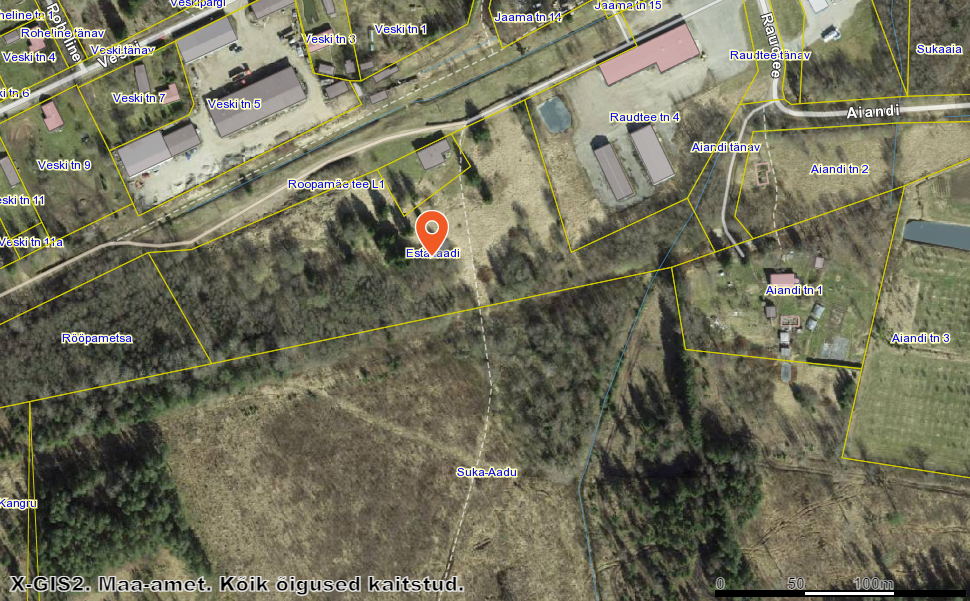 Joonis 10. Abja-Paluojale planeeritava jäätmejaama asukoht Estakaadi kinnistul.Jäätmejaama rajamiseks on koostatud keskkonnamõju strateegilise hindamise eelhinnang, koostatakse Estakaadi kinnistu detailplaneering. Koostatakse jäätmejaama ehitusprojekt ning ehitatakse välja jäätmejaam, koos vajalike infrastruktuuridega. Jäätmejaama ehitust koos eeltöödega planeeritakse välja ehitada hiljemalt aastaks 2026. Jäätmejaam on oluliseks jäätmehooldussüsteemi osaks, kus piirkonna kohalikud elanikud saavad üle anda sorteeritud jäätmeid. Jäätmejaama ei hakata jäätmeid ladestama ega ole kavandatud rajada ka sorteerimistehast. Taaskasutatavad jäätmed suunatakse ümbertöötlemisse, ladestamisele kuuluvad jäätmed viiakse jäätmejaamast edasi prügilasse.Jäätmejaam on spetsiaalselt rajatud tehniliselt varustatud jäätmekäitluskoht (detailplaneeringu ja projekti alusel), kuhu on paigutatud taaskasutatavate jäätmete kogumiseks ja esmaseks töötlemiseks kogumiskonteinerid sh ohtlike jäätmete kogumiskonteiner, toimub kasutuskõlblike ja suuregabariidiliste jäätmete (mööbli, kodumasinate, majatarvete, riietusesemete jms) kogumine. Konteinerite alune plats rajatakse asfaltkatendiga. Jäätmejaam on päevase valvega piiratud territoorium. Vastuvõetud jäätmed kaalutakse. Jäätmejaamas peaks olema vähemalt kaks hoonet: olmehoone ja elektri- ja elektroonikaseadmete ning suuregabariidiliste jäätmete kogumis- ja hoiuruum. Konteinerid vanapaberi ja papi, plasti-, klaasi- ja metallijäätmete, segapakendite ja tekstiili jaoks, ohtlike jäätmete kogumiskonteiner, suuremad konteinerid ehitus-lammutus jäätmete ja vanarehvide kogumiseks. Jäätmejaam rajatakse koos aia- ja haljastujäätmete kompostimisväljakuga, et vähendada prügilasse ladestatavate biojäätmete hulka ning seeläbi saavutada sihtarv ja tagada biojäätmete nõuetekohane käitlemine. Kompostimisväljak peab võimaldama kogu vallas tekkivate aia- ja haljastujäätmete vastuvõtmise ja käitluse. Võimsus peab tagama lisaks avalike haljasalade aia- ja haljastujäätmete (okste, lehtede) teenindamisele ka majapidamiste aia- ja haljastujäätmete vastuvõtu. 3.15.2 Karksi-Nuia jäätmejaamKarksi-Nuia piirkonda planeeritakse rajada jäätmejaam koos kompostimisväljakuga maaüksusele Arukse kompostimisväljak (katastriüksus 60001:003:1161) Univere külla. 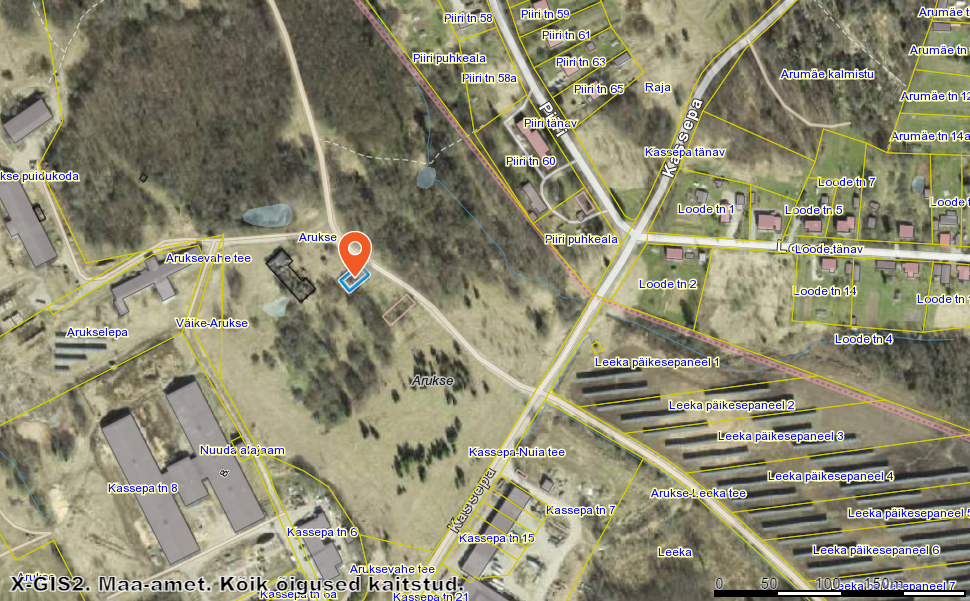 Joonis 11. Karksi-Nuia planeeritava jäätmejaama asukoht Univere küla Arukse kinnistul. Jäätmejaam on spetsiaalselt rajatud tehniliselt varustatud jäätmekäitluskoht (detailplaneeringu ja projekti alusel), kuhu on paigutatud  taaskasutatavate jäätmete kogumiseks ja esmaseks töötlemiseks kogumiskonteinerid sh. ohtlike jäätmete kogumiskonteiner, toimub kasutuskõlblike ja suuregabariidiliste jäätmete (mööbli, kodumasinate, majatarvete, riietusesemete jms) kogumine. Konteinerite alune plats rajatakse asfaltkatendiga ja piiratakse piirdeaiaga. Jäätmejaamas peaks olema vähemalt kaks hoonet: olmehoone ja elektri- ja elektroonikaseadmete ning suuregabariidiliste jäätmete kogumis- ja hoiuruum. Konteinerid vanapaberi ja papi, plasti-, klaasi- ja metallijäätmete ning segapakendite jaoks, ohtlike jäätmete kogumiskonteiner, suuremad konteinerid ehitus-lammutus, vanarehvide kogumiseks. Jäätmejaam on päevase valvega piiratud territoorium. Samuti tuleb jäätmejaamas jäätmeid kaaluda.Jäätmejaama rajamiseks koostatakse detailplaneering ja hinnatakse keskkonnamõju strateegilise hindamise vajalikkust. Koostatakse jäätmejaama ehitusprojekt ning ehitatakse välja jäätmejaam, koos vajalike infrastruktuuridega. Jäätmejaama ehitust koos eeltöödega planeeritakse peale Abja-Paluoja jäätmejaama valmimist.  Keskkonnaministri määruse järgi „Olmejäätmete liigiti kogumise ja sortimise nõuded ja kord ning sorditud jäätmete liigitamise alused“ peab jäätmejaama tehniline varustatus tagama vähemalt järgmiste olmejäätmeliikide vastuvõtmise elanikkonnalt:paber ja kartong (20 01 01); plastid (20 01 39); metallid (20 01 40); klaas (20 01 02); biolagunevad aia- ja haljastujäätmed (20 02 01);biolagunevad köögi- ja sööklajäätmed (20 01 08);bioloogiliselt mittelagunevad aia- ja haljastujäätmed (20 02 02, 20 02 03);  pakendid (15 01), sealhulgas paber- ja kartongpakendid (15 01 01), plastpakendid (15 01 02), puitpakendid (15 01 03), metallpakendid (15 01 04), komposiitpakendid (15 01 05), klaaspakendid (15 01 07) ja tekstiilpakendid (15 01 09);puit (20 01 38); tekstiil (20 01 10, 20 01 11); suurjäätmed (20 03 07); probleemtoodete jäätmed (20 01 21*, 20 01 23*, 20 01 34, 20 01 35*, 20 01 36);ravimijäätmed (20 01 32, 20 01 31*, 20 01 95*, 20 01 96*, 20 01 97*, 20 01 98*);ohtlikke jäätmeid (20 01) ning olmes tekkinud ohtlikke aineid sisaldavad või nendega saastunud pakendid (15 01 10)*.Jäätmejaamades võib toimuda nende jäätmete esmane töötlemine, kokkupressimine mahu vähendamise ja transportimise eesmärgil ja millele on antud asjaomane keskkonnakaitseluba.Jäätmejaamad on oluliseks jäätmehooldussüsteemi osaks, kus piirkonna kohalikud elanikud saavad üle anda sorteeritud jäätmeid. Jäätmejaamades ei hakata jäätmeid ladestama ega ole kavandatud rajada ka sorteerimistehast. Taaskasutatavad jäätmed suunatakse ümbertöötlemisse, ladestamisele kuuluvad jäätmed viiakse jäätmejaamadest edasi prügilasse.Jäätmejaamade rajamisel on positiivne mõju, sest see võimaldab kohalikul omavalitsusel täita jäätmeseadusest tulenevat kohustust korraldada jäätmete sortimist ja liigiti kogumist, vähendades seeläbi jäätmete tekke ja ladestamise negatiivset keskkonnamõju. Jäätmejaamade haldamine toob endaga kaasa ka jäätmete käitlemise (vedu, vastuvõtmine, esmane töötlemine ja edastamine käitlejatele), biolagunevate jäätmete kompostimise ja jäätmejaamade üldised majandamiskulud. Osa jäätmeid võetakse jäätmevaldajatelt vastu tasuta (näiteks ohtlikud jäätmed, vanapaber, pakendid, elektri- ja elektroonikajäätmed, vanarehvid). Nende jäätmete äraveo ja käitluskulud kannab kas tootjavastutusorganisatsioon või taaskasutusorganisatsioon ja osaliselt tasutakse omavalitsuste eelarvest. Osadele elanikkonnalt vastu võetavatele jäätmetele (suurjäätmed, ehitusjäätmed, tekstiil ja rõivaesemed) on kehtestatakse vastuvõtuhinnad optimeerimaks jäätmejaamade halduskulusid, võimaluste korral tagatakse ka nende jäätmete tasuta vastuvõtt elanikkonnalt juhul kui sihtotstarbelised projektid saavad finantseerimistoetuse.4. ANDMEID MINEVIKUS SAASTUNUD JÄÄTMEKÕRVALDAMISKOHTADE NING NENDE KORRASTAMISEKS VÕETAVATE MEETMETE KOHTA Keskkonnaagentuuri andmetel ei asu Mulgi valla territooriumil riikliku tähtsusega jääkreostuskoldeid. Halliste prügila suleti jäätmete ladestamiseks 2001.a ning samal aastal ka korrastati. Suletud prügila maa-alal prügistamist ei ole täheldatud. Endise prügila alale on istutatud kuused. Täiendavaid korrastusmeetmeid ei ole tarvis kasutusele võtta. Veskimäe külas Virakul asus prügila endises liivakarjääris 1,4 ha suurusel maa-alal. Prügila ei vastanud Keskkonnaministeeriumi poolt kehtestatud nõuetele ja seetõttu oli seal alates 2002. aastal prügi mahapanek rangelt keelatud. 2013. aastal Viraku prügila rekultiveeriti. Suletud prügila maa-alal prügistamist ei ole täheldatud. Maa kuulub eraomanikule. Endine prügila ala on kaetud loodusliku rohumaaga ja seal kasvavad puud. Täiendavaid korrastusmeetmeid ei ole tarvis kasutusele võtta. Mõisaküla linnas asub üks suletud prügila, mille pindala on 1,5 ha, hinnanguline ladestatud jäätmekogus 31 000 m3. Prügila suleti 18. veebruaril 2005. aastal. Prügi ebaseaduslikku juurde toomist ei ole täheldatud. Täiendavaid investeeringuid prügila maa-ala ei vaja.5. HINNANG JÄÄTMEVOOGUDELE TULEVIKUSPeamised jäätmeteket mõjutavad tegurid on üldine majanduslik olukord ning rahvaarvu muutus. Reeglina suureneb olmejäätmete teke koos elanikkonna majandusliku seisundi paranemisega ning elanikkonna pideva vähenemisega kaasneb ka jäätmetekke vähenemine. Viimastel aastatel on Mulgi vallas olmejäätmete teke olnud kahanevas trendis. 2021. aastal toimus hüppeline olmejäätmete tekke kasv, liigiti kogutud olmejäätmete tekkekogus lausa kahekordistus. Selle põhjuseks on kodumajapidamistelt kokku kogutud mustmetallid (jäätmekoodiga 20 01 40), mis moodustavad ca 80% liigiti kogutud olmejäätmetest.Lähtudes valla jäätmetekke senisest dünaamikast, võib prognoosida, et olmejäätmete teke jääb umbkaudu samale tasemele ehk ligikaudu 1100 tonni aastas. Elanikkonna keskkonnateadlikkuse arendamine aitab küll eeldatavalt kaasa jäätmete liigiti kogumise paranemisele, lisaks muutub kõikidele jäätmevaldajatele kohustuslikuks nii mitmegi jäätmeliigi eraldi kogumine, mis omakorda vähendab segaolmejäätmete kogust, kuid samal ajal suurendab liigiti kogutud jäätmete kogust.Teiste jäätmeliikide (suurimateks on ehitus- ja lammutusjäätmete, erinevad tootmisjäätmed) teket mõjutab enim era- ja ettevõtlussektori tegevused antud jäätmete tekitamisel, mis omakorda on mõjutatud üldises majandusolukorrast ning valda uute ettevõtete tekkimisest. Euroopa Liidu poolt ellu kutsutud kliimaneutraalsuse saavutamine ja ringmajanduslikule majandusmudelile ülemineku eesmärk nõuab muutusi ka jäätmete käitlemises, pannes fookuse jäätmematerjalide väärindamisele. Jäätmete minimaalses mahus sorteerimisest ja ajutisest vaheladustamisest enam ei piisa ning vältimatu on uute investeeringute teostamine kaasaegsetesse sorteerimis – ja ringlussevõtu lahendustesse.  Riigi poolt planeeritavad uued piirangud jäätmete ladestamisel annavad omakorda positiivse tõuke liigiti kogumise süsteemi arengule ja vajalikkusele, mis omakorda peaksid looma eeldused kvaliteetsema andmestiku tekkeks kõikide jäätmeliikide osas. Jäätmevoogude arengu seiret ja analüüsi teostab Mulgi vallavalitsus koostöös MTÜ-ga Eesti Jäätmehoolduskeskus. Analüüside alusel planeeritakse vajaminevaid muudatusi jäätmete tulemuslikumaks käitlemiseks.6. JÄÄTMETEKKE VÄLTIMINEJäätmetekke vältimine on jäätmehierarhia kõige prioriteetsem tase, mida tuleks arvestada ja eelistada jäätmekäitluse korraldamisel. Jäätmetekke vältimise alla loetakse:otsest vältimist – mõistlik tarbimine, keskkonda ja ressursse säästev tootminekorduskasutust – toote uuesti kasutamine esialgsel otstarbelkorduskasutuseks ettevalmistamist –remontimine, ümberdisainimine, kontrollimine jne.Jäätmetekke vältimise võimalused sõltuvad paljudest teguritest nagu majandusolukord, tarbijate teadlikkus, ressursitõhususe ja jäätmetekke vältimise meetmete rakendamise ulatus jne. Olmejäätmete tekke vältimise edendamisel on peamine roll täita elanikkonnal, kelle teadlikkusest ja tarbimisharjumustest sõltub suuresti nii pakendijäätmete, toidujäätmete kui ka muude olmejäätmete tekkekoguse vähendamine. Elanikkonna teadlikkuse tõstmisel, teabe levitamisel ja jäätmete vältimisele suunatud initsiatiivide toetamisel ning vastavate tingimuste loomisel (nt kasutatud toodete korduskasutuseks tingimuste loomine) on omakorda võtmeroll kohalikel omavalitsustel. Oluline on arvesse võtta, et elanikel ja ettevõtetel peab olema võimalus panustada jäätmetekke vältimisse ja korduskasutusse.Jäätmetekke vältimisele aitab olulisel määral kaasa teadlikkuse tõstmine, mis on suunatud nii omavalitsuste, ettevõtete kui ka tarbijate/elanikkonna teadlikkuse ja teadmiste suurendamiseks. Korduskasutuse suurendamiseks on üheks võimaluseks luua jäätmejaamades tingimused, kus inimestel oleks võimalik ära anda kasutatud ja kasutuskõlblikku mööblit, kodumasinaid, kasutatud rõivaid jne. 6.1. Avalikel üritustel jäätmetekke vältimineKõikidel avalikel üritustel tuleb rakendada jäätmete liigiti kogumist. Tulenevalt 02.07.2019. a jõustunud Euroopa Parlamendi ja nõukogu direktiivist (EL) 2019/904 teatavate plasttoodete keskkonnamõju vähendamise kohta, on vajalik rakendada meetmeid, millega tagatakse ühekordselt kasutatavate plastist joogitopside (sh nende korkide ja kaante) ja toidupakendite tarbimise pidev vähenemine. Lisaks tuleb avalikel üritustel soosida liigiti jäätmete kogumist, et vältida biolagunevate, pakendijäätmete ja olmejäätmete segunemist. Avalikel üritustel peab toidu ja joogi serveerimiseks kasutama korduskasutatavaid anumaid ja söögiriistu (alates 01.01.2024).Antud eesmärgi täitmiseks on vaja kehtestada piirangud Mulgi valla territooriumil korraldatavate avalike üritustel ühekordsete toidu- ja jooginõude kasutamisel.  Soodustada tuleb korduskasutatavate ning loodussõbralike toodete kasutamist nagu näiteks bambusest, suhkruroost jm biolagunevast materjalist nõusid ja söögiriistu, mis on komposteeritavad ja millel on EVS-EN 13432 standardile või sellega samaväärsele standardile vastavust tõendav sertifikaat. 6.2. Mere- ja muude veekogude prügi vältimineKuna Mulgi vald ei piirne merega, ei käsitleta jäätmekavas eraldi mereprügi vältimise, vähendamise ja koristamise meetmed. 6.3. Keskkonnasäästlike lahenduste rakendamine asjade ja teenuste hankimiselJäätmetekke vältimisel ja vähendamisel on oluline rakendada ringmajanduse põhimõtteid ja tegevuse elukaare hindamise tegevusi kõikide Mulgi valla poolt ostetavate teenuste ja asjade osas, samuti valla õigusaktide tingimuste kujundamisel, mis avaldavad mõju ressursside kasutamisele nt ehitustegevustes ringmajanduse põhimõtete rakendamise nõudmine. Keskkonnasäästlikud riigihanked on üheks parimaks võimaluseks hankida parima keskkonnamõjuga teenuseid ja varasid. Keskkonnasäästliku riigihankena defineeritakse Euroopa Liidus protsessi, mille käigus avalik sektor soetab toote, teenuse või töö, millel on vähendatud keskkonnamõju kogu elutsükli vältel võrreldes seda toote, teenuse või tööga, millel on samasugune primaarne funktsioon. Keskkonnasäästlike riigihankeid on kolme peamist tüüpi:Süsteemi tasandi hanked: ostja kasutab riigihanget toote ostmisel lepinguna nii, et tekib toote taas- või korduskasutus. Üheks võimaluseks on osta toode koos kohustusega see tarnijal tagasi võtta ja taaskasutada (ka rent, liising) või soetada toote asemel kasutusteenus.Tarnija tasandi hanked: hankija kirjeldab hangitava toote või teenuse loomise protsessi nii, et see vastaks ringmajanduse põhimõtetele.Toote tasandil: hankija kirjeldab hangitava toote/teenuse tehnilised omadused, mis väljendavad selle toote/teenuse keskkonnasäästlikust.6.4 Jäätmete ladestamise vältimine ja vähendamine Mulgi vallas kogutavate jäätmete käitlemisel on eesmärgiks nende taaskasutusse suunamine suurimas võimalikus mahus. See eesmärk kehtib kõikide jäätmeliikide osas. Jäätmete ladestamise vältimiseks on vajalik tagada järgmiste tegevuste tulemuslikkus:tagada jäätmete tekkekohal liigiti kogumine kõrge liigilise ja jäätmematerjalide füüsilise puhtuse osas;jäätmetele käitlusteenuste eraldi hankimine, kus on eelistatud jäätmete taaskasutamise toimingute rakendamine. Taaskasutamise toimingud peavad olema otstarbekad, s.t ei tohi tekitada täiendavaid ebamõistlikke keskkonnakoormuseid ega olla jäätmevaldajatele ebamõistlikult kalli hinnaga teenus; tugevdada koostööd teiste kohalike omavalitsustega pikaajaliselt toimivate ja vajaminevaid tulemusi tagavate käitluslahenduste arendamisel;luua jäätmete alaste tegevuste monitoorimise süsteem;luua selged regulatiivsed tingimused ja propageerida biolagunevate jäätmete kohtkompostimise võimalusi;teostada süsteemseid teavitustegevusi jäätmete liigiti kogumise kvantiteedi ja kvaliteedi tõstmiseks;jätkata korraldatud jäätmeveo mudeli arendamist;jätkata biolagunevate jäätmete äravedu korraldatud jäätmeveo raames ka järgneval jäätmeveo perioodil.Jätkata pakendijäätmete kogumist üle valla paigaldatud kogumiskonteinerite abil ja võtta kasutusele pakendikotiteenus. Pakendipunktide võrgustik vajab pidevat monitoorimist ning sealjuures tuleb jälgida, et pakendikonteinerite arv vastaks nõuetele ja vajadusele. Mulgi vallal on ülalkirjeldatud tegevuste planeerimisel ja elluviimisel partneriks MTÜ Eesti Jäätmehoolduskeskus.7. JÄÄTMEHOOLDUSE ARENDAMINE
7.1. Jäätmete liigiti kogumise ja taaskasutamise edendamine 
Jäätmeseadus määrab Mulgi valla ülesandeks korraldada jäätmete liigiti kogumist selliselt, et oleks tagatud nende taaskasutamine võimalikult suures ulatuses. Liigiti kogumise edendamisel on kandvaks eesmärgiks jäätmeseaduse § 1363 lõigetes 1 ja 2 nimetatud olmejäätmete ringlussevõtu sihtarvude täitmine. Kõik taaskasutamise, s.h ringlussevõtu sihtarvud on esitatud peatükis 8 jäätmehoolduse eesmärgid tabelis 9. Jäätmekava koostamise ajal on võimalik olemasolevate andmete põhjal statistiliselt hinnata, millisel määral on Mulgi vald erinevaid jäätmeliike liigiti kogunud. Samas puuduvad andmed, millises mahus ja millisel viisil on Mulgi valla jäätmeid reaalselt taaskasutusse suunatud. Liigiti kogumine ei tähenda automaatselt jäätmete taaskasutamist ega ringlusse suunamist. Liigiti kogumise edendamiseks on vajalik rakendada nõuetekohane kogumislahendus kogu Mulgi valla haldusterritooriumil ja kõikide jäätmevaldajate osas, s.t hõlmata korraldatud jäätmeveoga kõik jäätmevaldajad ning teostada regulaarset järelevalvet liigiti kogumise kvaliteedi osas.Käesoleva jäätmekava perioodil on liigiti kogumise ja taaskasutamise vaates kaks peamist eesmärki:1) biolagunevate jäätmete tekkekohal liigiti kogumise ja kompostimise korraldamine, mis annab määrava mõju olmejäätmete taaskasutamise edendamisele. 2) muude olmeliste jäätmeliikide tekkekohal kogumine viisil, mis võimaldab nende jäätmeliikide edasist taaskasutamist ladestamise ja energeetilise kasutuse asemel.Antud eesmärgi saavutamiseks fikseeriti vajalikud asjakohased tingimused Mulgi valla jäätmehoolduseeskirjas ja määrati tingimused jäätmete veole ja käitlemisele. Jäätmematerjalide lokaalse taaskasutamise edendamiseks saab Mulgi vald luua valmisoleku võtta valla haldusterritooriumil kasutusse valla biolagunevatest jäätmetest toodetud komposti.Ettevõtlussektori jäätmete tekke ja käitluse osas, mis ei ole korraldatud jäätmeveoga hõlmatud, on vajalik saada Mulgi valla poolne ülevaade järgmises:milliseid isikud milliseid jäätmeid tekitavad;miks jäätmed tekkivad (s.t sisendinfo tootmisprotsesside tõhustamise vajaduse analüüsiks);kuidas jäätmeid käideldakse;kas ja milles saab Mulgi vald ettevõtteid toetada nende tegevuste tõhustamiseks jäätmetega seoses;jäätmetest tulenevate keskkonnariskide kaardistamine koos riskide maandamise meetmete väljatöötamisega koostöös ettevõtetega;millised on muud tegevused ja meetmed, mis toetavad Mulgi valla ettevõtluskeskkonna arengut jäätmehoolduse tegevuste aspektist. Eeltoodud eesmärgi saavutamiseks on otstarbekas kehtestada ettevõtetele nn ettevõtte jäätmekava nõue. Kava koostamise nõue kehtestamine toimub jäätmeseaduse alusel. 7.2. Jäätmete kogumis- ja käitlusvõrgu arendamine Kogumis- ja käitlusvõrk on vahendid ja lahendused, mille kaudu Mulgi vald toetab jäätmekava eesmärkide saavutamist. Kogumis- ja käitluslahendused peavad olema otseses seoses punktis 8.1 toodud liigiti kogumise ja taaskasutamise edendamise eesmärkidega, millest tulenevalt on Mulgi vallas otstarbekas teostada järgmiseid arendusi:rajada jäätmejaamad jäätmete ringlusse soodustamiseks;laiendada pakendite kohtkogumise/pakendikoti teenust üle kogu valla; soodustada jäätmevaldajate poolt toidujäätmete liigiti kogumist ja tekkekohal kompostimist, hankides selleks läbi KIK toetusmeetmete ja/või valla omavahendite alusel jäätmekonteinereid ja kompostreid ning korraldada kompostimise koolitusi;võimalusel suurendada korraldatud jäätmeveoga hõlmamata jäätmete osas kogumisringide teostamist. Vajalikud arendustegevused on detailsemalt esitatud jäätmekava lisades tegevuskava ja  jäätmete liigiti kogumise tegevuste arendamine.7.3 Pakendite ja pakendijäätmete käitlemise kava Olemasolevate pakendijäätmete kogumise mahutite andmed (seisuga 01.06.2023), mis sisaldavad asukohta, mahutitesse kogutavat jäätmeliiki ning vastutavat taaskasutusorganisatsiooni on välja toodud tabelis 5. Pakendiseaduse § 171 kohaselt  peab taaskasutusorganisatsioon tagama, et kogumiskohtade tihedus iga taaskasutusorganisatsiooni kohta oleks järgmine:kui tiheasustusega alal on asustustihedus rohkem kui 1000 elanikku ühel ruutkilomeetril – vähemalt üks kogumiskoht jäätmevaldajast 500 meetri raadiuses;kui tiheasustusega alal on asustustihedus rohkem kui 500 elanikku ühel ruutkilomeetril – vähemalt üks kogumiskoht jäätmevaldajast 1000 meetri raadiuses;kui asustustihedus on alla 500 elaniku ühel ruutkilomeetril – kohaliku omavalitsuse territooriumil paiknevates asulates, arvestusega üks kogumiskoht 500 elaniku kohta. Pakendiseadus sätestab, et kogumiskonteinerite miinimumarv ja miinimummaht ning nende tühjendamissagedus lepitakse iga kogumiskoha kohta kokku taaskasutusorganisatsiooni ja kohaliku omavalitsuse vahel. Segapakendid on olemuselt kõige suurema tekkemahuga olmeline jäätmeliik, mille kogumine avaliku võrgu kaudu ei ole olnud efektiivne ja on tekitanud olulisi probleeme kogutud jäätmete kvaliteedi ja liigilise puhtuse osas. Samuti soosib avalik kogumisvõrk kui anonüümne lahendus liigiti kogumise nõuete rikkumist ning toob kaasa pidevaid jäätmereostusi, mille koristamine tekitab Mulgi vallale täiendavaid kulusid. Klaaspakendid on jäätmeliik, mille suunamine materjalina ringlusesse on võimalik 100% lähedases mahus, mistõttu on oluline seda jäädet võimalikult efektiivselt koguda. Kuna minimaalne nõue segapakendi kogumiseks konteinerite arvu näol on täidetud, tuleb liigiti kogumise suurendamiseks lisaks kasutusele võtta muid meetmeid. Mulgi valla jäätmete liigiti kogumise eesmärgiks on vähendada segaolmejäätmete tekke mahtu, suurendada jäätmete ringlussevõtmist ja muud taaskasutamist kontrollitud viisil. Eeltoodust tulenevalt rakendatakse korraldatud jäätmeveo raames segapakendite ja klaaspakendite kohtkogumist ja vedajale üleandmist, mis loob tiheasustusalal asuvatele jäätmevaldajatele mugava lahenduse jäätmete tekkekohal üleandmiseks ning toetab valla eesmärkide saavutamist. Jäätmete liigiti kogumise edendamine eeldab jätkuvat ja regulaarset teavitamist. Teavitustöö käigus tuleb infot levitada meedias, ajalehes, internetis, kauplustes, valla avalikes teabepunktides. Vajalik on pidev inimeste informeerimine pakendite liigiti kogumise vajadusest ning pakendijäätmete konteinerite sihtotstarbest vältimaks pakendikonteinerite kasutamist olmejäätmete tarbeks. Elanikkonna teavitamine on pidev tegevus, mida tuleb teha kogu jäätmekava perioodil 2024–2029.7.4. Korraldatud jäätmeveo rakendamine Korraldatud jäätmeveoga on vajalik hõlmata kõik need jäätmeliigid, mille kogumine ja käitlemine toimub arusaadavatel tingimustel ning mille edasine käitlemine otseselt toetab Mulgi valla eesmärke olmejäätmete ringlussevõtu sihteesmärkide osas: segaolmejäätmed, paberi ja kartongijäätmed, köögi- ja sööklajäätmed, aia- ja haljastujäätmed, pakendijäätmed, tekstiili- ja rõivajäätmed ning suurjäätmed. Jäätmete liigiti kogumisel peab olema tagatud tegevuse otstarbekus, s.t iga tegevus peab olema majanduslikult otstarbekas, jäätmevaldajale arusaadav ja teostatav ning looma kontrollitavat väärtust jäätmete taaskasutamisel. Vastavat otstarbekust reguleeritakse jäätmehoolduseeskirja tingimustega.Eesmärgiks on Mulgi valla jäätmetekitajate 100%-line hõlmamine jäätmeveoga olmejäätmete osas, mis võimaldab: vältida tekkivate jäätmete väärkäitlemist, tagada teenuste kvaliteeti ja teenuste kulupõhist hinnastamist, tagada andmete haldamist vajalike analüüside ja juhtimisotsuste langetamiseks.Korraldatud jäätmeveost vabastamine saab toimuda ainult põhjendatud tingimustel vastavalt jäätmeseadusele ja jäätmehoolduseeskirjale. Avalik pakendite kogumisvõrk omab valla jäätmehoolduse eesmärkide saavutamisel olulist mõju ning toetab otseselt jäätmete tekkekohal liigiti kogumist, s.h ka korraldatud jäätmeveo teenuse eesmärgipärast toimimist.  7.5 Jäätmetekitajate teadlikkuse tõstmine  Jäätmekavaga püstitatud eesmärkide elluviimine eeldab elanike kaasamist ja vastavat selgitustööd. Jäätmete tekke vähendamine, jäätmete sorteerimine ja käitlemine tekkekohas sõltub suurel määral elanike valmisolekust jäätmehoolduse reegleid mõista ja rakendada, seeläbi jäätmekäitluses seatud eesmärke saavutada. Mulgi vald suurendab elanike teadlikust läbi järgmiste tegevuste: üldise jäätmealase teabe edastamine – hõlmab konkreetne teabe edastamist, mis kirjeldab iga jäätmeliiki ja iga jäätmekäitluse toimingu reegleid. Oluline on teavitada elanikke jäätmekäitluse üldistest põhimõtetest, eri jäätmeliikide iseloomust ja jäätmetele kehtivatest käitlusnõuetest ning nende taaskasutamise positiivsest efektist keskkonnale;elanikkonna teavitamine jäätmehoolduse korraldusest – hõlmab pidevat ajakohastatud jäätmehooldusalase informatsiooni levitamist Paide linna veebilehel, sotsiaalkanalites ja Paide linnalehes vähemalt kord kvartalis. Lisaks kajastama jäätmenõustamise alased tegevusi sh jäätmealaste ja tootjavastutusalaste teavituskampaaniate vahendamist omavalitsuse veebilehel ning eeskujuliku jäätmekäitumise tunnustamist. Siinkohal on koostöö nii avaliku sektori kui ka erasektori esindajatega vajalik, et ellu viia ühiseid teavituskampaaniaid ja projekte;jäätmealaste juhendmaterjalide levitamine arvestades seejuures erinevate sihtgruppide vajadustega ja neile suunatud eesmärkidega – hõlmab pakendijäätmete kogumiskonteinerite asukohtade kohta info levitamine korteriühistutes ja eramajapidamistes, sh pakendite sortimisjuhise tutvustamist elanikele. Oluline on elanike teavitamine ohtlike jäätmete liigiti kogumise võimalustest ja vajalikkusest. Tuleb koostada ja elanike seas levitada juhendmaterjale biojäätmete, sh kompostimise võimaluste ja komposti kasutamise kohta ning paberi ja kartongi liigiti kogumise kohta. Elanikele peab kätte olema saadav info jäätmejaamades üleantavate jäätmeliikide ja hindade kohta;koostöös jäätmekäitlejate ja tootjate ühendustega keskkonna- ja jäätmehooldusalaste infopäevade läbiviimine – Oluline on omavalitsuse hariduse- ja noorteasutustes regulaarne jäätmete vältimise ja liigiti kogumise infopäevade korraldamine vähemalt kord aastas. Lisaks jäätmete vältimise ja liigiti kogumise kohta informatsiooni levitamine omavalitsuses toimuvatel erinevatel sündmustel.7.6 Järelevalve korraldus 
Järelevalvet jäätmekäitluse üle teostavad järgmised institutsioonid: KeskkonnaametMulgi vallavalitsusPõllumajandus- ja Toiduamet (teostab järelevalvet loomsete jäätmete käitluse üle).Järelevalve efektiivne toimimine toetab otseselt jäätmekavaga seatud eesmärkide saavutamist. Selleks peab Mulgi vallavalitsus edendama koostööd teiste järelevalvet teostavate asutustega ning rakendama piisavalt ressursse süsteemse järelevalve läbiviimiseks. Korraldatud jäätmeveo raames on otstarbekas anda osaline järelevalve ülesanne informatsiooni kogumise osas jäätmeveo teostajale, kes omab igapäevast kontakti ja ülevaadet kõikide jäätmeveoga hõlmatud jäätmevaldajate tegevuste osas jäätmete liigiti kogumisel.Mulgi vallas on kasutusel jäätmevaldajate register. Pidevalt ajakohastatud ja korrastatud jäätmevaldajate registri abil on võimalik teostada kontrolli korraldatud jäätmeveoga liitumise üle. Sellest tulenevalt peab jätkuma jäätmevaldajate registri pidamine (haldamine, täiendamine ja uuendamine) ja selle põhjal järelevalve tegemine, sealhulgas ja ettevõtete osas. Lisaks tuleb jätkata järelevalvet korraldatud jäätmeveost vabastuse saanud kinnistute üle ning vajadusel tuleb rikkujaid ka vastutusele võtta ning teha koostööd Keskkonnaametiga.  Oluline on jätkata ka järelevalvet ehitusjäätmete käitlemise nõuete osas kogu jäätmekava perioodil 2024-2029.Järelevalve pidev ja efektiivne teostamine aitab ennetada mitmete probleemide väljakujunemist, tekkinud probleemide kiiret lahendamist ja seeläbi ka Mulgi valla rahalisi vahendeid ja muid ressursse säästlikumalt kasutada. Mulgi vallale on ülalkirjeldatud tegevuste planeerimisel ja elluviimisel partneriks MTÜ Eesti Jäätmehoolduskeskus.Mulgi valla eesmärgiks on saavutada käesoleva jäätmekava rakendamise perioodil olukord, kus järelevalve teostamiseks on loodud selge tegevuskava ja toimub hea koostöö kõikide osapooltega. 7.7 Jäätmehoolduse arendamise rahastamine Keskkonnapoliitika põhimõte ,,saastaja maksab“ ja ,,tootja vastutus“ tähendab seda, et jäätmekäitluse kulud maksab kinni tarbija/jäätmetekitaja. Samuti on jäätmeseadusega sätestatud põhimõtted, et jäätmekäitluse kulud kannab jäätmetekitaja. Arvutus peab katma jäätmete veo jäätmekäitleja juurde ning veo ettevalmistamisega seotud kulud. Elektroonikajäätmete ja pakendijäätmete käitlemise puhul maksavad otseselt kulud kinni tootja- ja taaskasutusorganisatsioonid, kaudselt aga ka lõpptarbijad (jäätmekäitluskulud lisatakse toodete hindadele).Jäätmehoolduse arendamisel on kolm põhieesmärki: jäätmehoolduse süsteemi korrastamine; infrastruktuuri arendamine ja haldamine; järelevalve ja jäätmehoolduse suunamine. Peamiseks rahalised kulutused on seotud infrastruktuuri arendamisega ja jäätmekäitluse igapäevase haldamiskuludega. Jäätmeseadusega on sätestatud põhimõtted, et jäätmekäitluse kulud kannab jäätmetekitaja. Korraldatud jäätmeveoga liitunud jäätmevaldaja tasub jäätmeveo teenustasu, mis peab katma jäätmekäitluskohtade rajamis-, kasutamis-, sulgemis- ja järelhoolduskulud ning jäätmete veo ja veo ettevalmistamisega seotud kulud. Tabel 8. Mulgi valla kulutused ja investeeringud 2018.-2021. aastatel (allikas: Mulgi vald).Mulgi valla jäätmehoolduse arendamine toimub valla eelarvelistest vahenditest ja projektide sihtotstarbelistest tuludest. Jäätmekava rakendamise perioodil plaanib Mulgi vald jäätmehooldusesse suunata vastavalt eelarvele. Lisaks otsitakse jäätmehoolduse arendamiseks riiklike toetusprogrammide kasutamise võimalusi (näiteks Keskkonnainvesteeringute Keskus). 8. JÄÄTMEHOOLDUSE EESMÄRGIDJäätmehoolduse arendamisel ja tegevuste elluviimisel tuleb lähtuda erinevatest eesmärkidest. Mulgi valla jäätmehoolduse valdkonna üldiseks eesmärgiks on suurendada elanikkonna keskkonnateadlikkust, suurendada tekkekohal liigiti kogumist ning muuta seeläbi jäätmete nõuetekohane haldamine jäätmevaldajate igapäevaelu loomulikuks osaks. Tõhustada jäätmekorraldust, sealhulgas järelevalvet ning toetada ringmajanduse põhimõtete rakendamist. Eeltoodust tulenevalt on Mulgi valla jäätmehoolduse korraldamisel eesmärkideks:jäätmetekke vältimise tegevuste edendamine jäätmete liigiti kogumise mahu ja kvaliteedi tõstminejäätmete kordus- ja taaskasutamise suurendaminejäätmetest tuleneva keskkonnariski vähendamine toimiv järelevalve, andmete korrektsus ja koostöö kõikide seotud osapooltegaJäätmete käitlemisel prioritiseeritakse jäätmehierarhia väärtusi: Jäätmete taaskasutamisele seavad selged eesmärgid jäätmeseadusest, riigi jäätmekavast, jäätmete raamdirektiivist ning ringmajanduse paketist tulenevad sihtmäärad. Eesti on võtnud eesmärgiks suunata 2025. aastaks ringlusesse 55% kodumajapidamistest pärinevatest paberi-, metalli-, plasti- ja klaasijäätmetest, biolagunevatest jäätmetest ning muudest liigiti kogutud kodumajapidamisest ja muudest allikatest pärinevatest jäätmetest. Sihteesmärgid on täpsemalt esitatud järgnevas tabelis. Tabel 9. Jäätmete taaskasutamise riiklikud eesmärgidTäiendavad sihteesmärgid2025. aastast ühtlustatakse Euroopa Liidus olmejäätmete ringlussevõtu arvestamise põhimõtted. Ringlusse võetuks loetakse ainult need jäätmed, mis peale ümbertöötamist ei ole enam jäätmed, vaid uus materjal või ese. Lisaks peab selgelt eristama ringlusse võetud materjalidest olme- ja pakendijäätmetena kogutud jäätmed. 2027. aastast ei arvestata ringlussevõtu sihtarvude hulka neid biolagunevaid jäätmeid, mis on muu olmejäätme hulgast välja sorditud, vaid üksnes tekkekohas liigiti kogutud biolagunevad jäätmed. 2020. aastast alates peavad ladestamisele suunatavad olmejäätmed sisaldama biolagunevaid jäätmeid (s.h paber, kartong, aia- ja haljastujäätmed, köögi- ja sööklajäätmed) alla 20 massiprotsendi (JäätS § 134). 2030. aastast alates piiratakse direktiiviga 2018/850 kõikide nende jäätmete prügilatesse ladestamist, mis sobivad ringlussevõtuks ja energiana kasutamiseks.2035. aastaks on seatud eesmärk viia ladestatavate olmejäätmete osakaal 10%-ni. Mulgi valla ülesanded sihteesmärkide saavutamiselJäätmeseadusega on fikseeritud selgelt kohaliku omavalitsuse eesmärgid ja seega ülesanded jäätmete käitlemise tulemuslikkuse osas, mis kehtivad ka Mulgi vallale: Kohaliku omavalitsuse üksus korraldab jäätmete liigiti kogumist, et võimaldada nende korduskasutuseks ettevalmistamist, ringlussevõttu või muud taaskasutamist võimalikult suures ulatuses.Kohaliku omavalitsuse üksus korraldab korraldatud jäätmeveoga hõlmatud jäätmete taaskasutamise või kõrvaldamise. Kohaliku omavalitsuse üksus võib korraldada ka muude jäätmete taaskasutamist või kõrvaldamist.korraldatud jäätmeveoga hõlmatud jäätmeliikide taaskasutamise puhul on eesmärgiks täita olmejäätmete ringlussevõtu sihtarve alljärgnevalt:segaolmejäätmed: suunata energeetilisse taaskasutusse või rakendada materjalina ringlussesse võtmise toiming vähemalt 80% mahus;paber- ja kartongijäätmed: suunata materjalina ringlusesse vähemalt 80% mahust;biolagunevad köögi- ja sööklajäätmed: suunata materjalina ringlusesse vähemalt 70% mahust;biolagunevad aia- ja haljastujäätmed: suunata materjalina ringlusesse vähemalt 70% mahust. Mulgi valla ülesandeks on luua eeldusi ja rakendada tegevusi, mis suurendavad jäätmete liigiti kogumist ja taaskasutamist. Jäätmetekke vähendamise ja korduskastutuse suurendamise eesmärkide kõrval on tekkinud jäätmete maksimaalses mahus liigiti kogumine peamine instrument, millega saab suurendada olmejäätmete ringlussevõtu taset. Tegevuste esmane fookus peab olema biolagunevate jäätmete osas, millede sattumine teiste jäätmeliikide hulka kahjustab nende kvaliteeti ja seeläbi vähendab nende ringlussevõtmise võimalusi.  Jäätmehoolduse arendamisel on eraldiseisvaks eesmärgiks valdkonnas koostöö edendamine teiste kohalike omavalitsustega, mis võimaldab rakendada nii planeerimise kui korraldamise tegevustes mastaabiefekti ja unifitseerida reegleid. Antud eesmärgi realiseerimiseks on Mulgi vald liitunud kohalike omavalitsuste jäätmehoolduse koostööorganisatsiooniga MTÜ Eesti Jäätmehoolduskeskus, mille tegevused on suunatud kohalike omavalitsuste keskse jäätmehoolduse terviklahenduse rakendamisele viisil, mis tagab Mulgi vallale strateegiliselt juhitud tegevused vallale sobilike väärtuste loomisel jäätmehoolduse valdkonnas. Kokkuvõtvalt on Mulgi valla eesmärgiks tagada valla territooriumil toimuvate jäätmekäitluse alaste tegevuste läbipaistvus, põhjendatus, kontrollitavus, keskkonnaohutus ning vastavus valla arengueesmärkidega ja kooskõla riiklike sihteesmärkidega, rakendades selleks asjakohaseid meetmeid. Jäätmete liigiti kogumise ja sortimise arendamise võimalused Biolagunevad köögi- ja sööklajäätmed (20 01 08) - tuleb soosida kohustuslikule kogumisele üleminekut kõikidel tekkekohtadel (tähtaeg 01.01.2024). Biolagunevad aia- ja haljastujäätmed (20 02 01) - liigiti kogumiseks tuleb propageerida nende jäätmete tekkekohas eraldi kogumist ning kompostimist lähimal kompostiplatsil või koduaias.Eesmärk: Biolagunevate jäätmete taaskasutamise edendamise eesmärgiks on 2029. aastaks tagada biolagunevate jäätmete osakaal segaolmejäätmete koostises alla 10 massiprotsendi. Selleks tuleb  edendada tekkekohal kompostimist ja konteineriga kogumist ning on vajalik tõsta jäätmevaldajate teadlikkust liigiti kogumise nõuete osas. Lisaks rakendada toimiv järelevalve lahendus kõrvalekallete tuvastamiseks.Paber ja kartongi (20 01 01) - kogumisel on oluline tagada nende jäätmete liigiti kogumine tekkekoha lähedal ning suunata taaskasutusse. Vanapaberi ja kartongi kogumise lahendus oleks nende jäätmete kogumise jätkamine korraldatud jäätmeveo raames. Vanapaberi üleandmine elanikele tuleb muuta mugavamaks, võimaldades näiteks eramajade elanikele vanapaberi kogumiskotiteenust. Paber- ja kartongpakendid (15 01 01), plastpakendid (15 01 02), puitpakendid (15 01 03), metallpakendid (15 01 04), komposiitpakendid (15 01 05), klaaspakendid (15 01 07), tekstiilpakendid (15 01 09) ja muud jäätmeseaduse §-s 7 esitatud olmejäätmete mõistele vastavad pakendid – Pakendijäätmete kogumise korraldamine on taaskasutusorganisatsioonide ülesanne, kuid see ei taksita kohalikul omavalitsusel korraldada klaasi-, plasti- ja metallijäätmete kogumist korraldatud jäätmeveo raames. Optimaalne lahendus oleks klaasi-, plasti- ja metallijäätmete konteinerite olemasolu kortermajade juures, väiksemates korterelamutes ja üksikelamutes oleks alternatiiviks pakendikotiteenuse või avalike kogumispunktide kasutamine. Pakendijäätmete liigiti kogumine tekkekohal on kohustuslik kõikidele jäätmevaldajatele.  Eesmärgiks on luua ka tekkekohale või selle vahetuslähedusse üleandmise võimalused.  Pakendijäätmete osas on eesmärgiks tagada ringlussevõtt aastaks 2025 vähemalt 65%  ja aastaks 2030 vähemalt 70%  läbi avalike pakendikonteinerite võrgustiku vastavuse tagamise jäätmevaldajate vajadustele ning rakendades kohtkogumine. Klaaspakendid on jäätmeliik, mille suunamine materjalina ringlusesse on võimalik 100% lähedases mahus, mistõttu on oluline seda jäädet võimalikult efektiivselt koguda. Jäätmehoolduseeskirja kohaselt on klaasijäätmete liigiti kogumine ja üleandmine kohustuslik alates nelja korteriga kortermajadele. Eeltoodust tulenevalt on klaaspakendite kohtkogumise ja vedajale üleandmise kohustus otstarbekas nõue, mis loob tiheasustusalal asuvatele jäätmevaldajatele mugava lahenduse jäätmete tekkekohal üleandmiseks ning toetab valla eesmärkide saavutamist. Eesmärk: vähendada segaolmejäätmete tekke mahtu, suurendada jäätmete ringlusse võtmist ja muud taaskasutamist kontrollitud viisil.Tekstiil (20 01 10, 20 01 11) – Tekstiilijäätmete liigiti kogumine on kohustuslik, kuid nende ringlussevõtu tehnoloogiad ja võimekus on alles arenemas. Seetõttu on esmatähtis tekstiilijäätmete teket üldse vältida. Kohaliku omavalituse üksusel on kohustus korraldada tekstiilijäätmete liigiti kogumine hiljemalt 1. jaanuariks 2025. Tekstiilijäätmete liigiti kogumise tagamiseks planeeritakse need jäätmed liita korraldatud jäätmeveosse. Liigiti kogutud tekstiilijäätmeid koguda tekkekohalt korraldatud jäätmeveo raames kogumisringide kaudu ning lisaks tulevikus soosida äraandmise võimalusi jäätmejaamas.Suurjäätmed (20 03 07) ja ehitus- ja lammutusjäätmed (jaotise 17-koodiga jäätmed8) –suurjäätmete liigiti kogumist tuleb jätkata korraldatud jäätmeveoga, lisaks luuakse nende jäätmete kogumisvõimalused rajatavatesse jäätmejaamadesse. Samuti tuleb soosida ehitusjäätmete (17-koodiga) liigiti vastuvõttu jäätmejaamades peale nende valmimist. Probleemtoodete jäätmed (20 01 21*, 20 01 23*, 20 01 34, 20 01 35*, 20 01 36) ja ohtlikud jäätmed (15 01 10*, 20 01*) - probleemtoodete ja ohtlike jäätmete kogumise tagamiseks tuleb luua nende vastuvõtmiseks tingimused rajatavatesse jäätmejaamadesse ning käitlemise alase informatsiooni püsiv edastamine omavalitsuse elanikele. Tabel 10. Jäätmete liigiti kogumise arendamine tähtaegade kaupa.8.1 Jäätmehoolduse korraldamise pikaajaline planeerimineKoostöö teiste omavalitsuste ja riigiasutustega keskkonnajärelevalve tõhustamiseks.Elanikkonna pidev teavitamine jäätmehoolduse korraldusest ja korraldatud olmejäätmeveo vajaduse selgitamine ja kohustuse täitmise jälgimine.Jäätmealaste juhendmaterjalide väljaandmine, arvestades seejuures erinevate sihtgruppide vajadustega ja neile suunatud eesmärkidega. Korraldatud jäätmeveo korraldamine.Jäätmehooldust reguleerivate õigusaktide ajakohastamine.
Tegevused:jäätmealaste artiklite avaldamine vallalehes ja valla kodulehel;jäätmealaste juhendmaterjalide väljaandmine ja levitamine;elanike käitumisharjumusi ja rahulolu käsitleva uuringu tegemine;korraldatud jäätmeveo hangete läbiviimine segaolmejäätmete, biojäätmete, paberi ja kartongi, plasti-, klaasi-, tekstiili- ja suurjäätmete kogumiseks ja veoks;jäätmekava ja jäätmehoolduseeskirja ajakohastamine.8.2  Jäätmete liigiti kogumise ja taaskasutamise suurendamineOhtlike ja elektroonikajäätmete kogumise jätkamine. Pakendijäätmete kogumisvõrgustiku ülevaatamine.Kodumajapidamistes tekkinud ohtlike jäätmete kogumisringide ja eterniidijäätmete kogumise korraldamine.Biolagunevate jäätmete taaskasutamise propageerimine ja kompostimine Abja-Paluoja ja Karksi-Nuia kompostimisväljakul pärast nende valmimist. Suurjäätmete ja tekstiilijäätmete liigiti kogumise ja taaskasutamise propageerimine korraldatud jäätmeveo raames.Abja-Paluoja ja Karksi-Nuia jäätmejaamade projekteerimine ja ehitamine.
Tegevused:ohtlike jäätmete ja elektroonikaromude vastuvõtmise jätkamine Karksi-Nuia, Abja-Paluoja ja Mõisaküla ohtlike jäätmete kogumiskonteineris ning Viljandi jäätmejaamas;ohtlike jäätmete kogumisringide korraldamine;eterniidijäätmete kogumise korraldamine;Abja-Paluoja jäätmejaama koos kompostimisväljakuga detailplaneeringu koostamine ja projekteerimine;Arukse jäätmejaama projekteerimine ja ehitamine;jäätmejaama mooduli kasutuselevõtmine jäätmejaama klientide tuvastamiseks ning üleantavate jäätmekoguste fikseerimiseks;avalike kogumispunktide võrgustiku optimaalse tiheduse väljaselgitamine ja taaskasutusorganisatsioonidega sõlmitud lepingute ülevaatamine;avalikes kogumispunktides vähemalt kolme eraldi mahuti (paber/kartong, klaas ning plast/metall) olemasolu tagamine;valla haljasaladelt kogutavate aia- ja haljastujäätmete kompostimine;korduskasutamise suurendamine läbi jäätmejaamade. 8.3 Ehitus- ja lammutusjäätmete taaskasutaminePropageerida korduvkasutatavate ja vähem ohtlikke aineid sisaldavate materjalide kasutamise propageerimine ehitustegevuses.Maastikupilti kahjustava ja kasutusest väljalangenud või lagunenud ehitise lammutamise ja sellest tekkinud jäätmete käitlemis, sealhulgas taaskasutuse ja ringlussevõtu soodustamise ja maa-ala koristamise propageerimine.Puidujäätmete taaskasutamise edendamine soojusenergia tootmiseks.Tavajäätmetest ehitus- ja lammutusjäätmete käitlemisel jäätmete taaskasutamise eelistamine jäätmete kõrvaldamisele.Tegevused:maastikupilti kahjustavate ehitiste lammutamisele kaasaaitamine (nõustamine, vajalike lubade menetlemine jmt);ehitusjäätmete käitluse kontrollimine;ehitus- ja lammutusjäätmete käitluse kontrollimine.8.4 Järelevalvesüsteemi tõhustamineKorraldatud jäätmeveoga mitteliitunud ning vastavat kohustust mitteomavate jäätmevaldajate järelevalve teostamine.Järelevalvet aitab efektiivsemaks muuta ka koostöö tegemine keskkonnainspektsiooni ja naaberomavalitsustega rikkumiste info vahetamiseks järevalve efektiivsemaks muutmiseks. Jäätmevaldajate register ajakohastamine. Ebaseaduslike prügi mahapaneku kohtade kaardistamine, likvideerimine ja vajadusel kaamerate paigaldamine. Tegevused: järelevalvealane koostöö keskkonnainspektsiooni ja naaberomavalitsustega;järjepidev järelevalve jäätmekäitlusele seatud nõuete täitmise üle;jäätmevaldajate registri arendamine ning registriandmete pidev ajakohastamine;ebaseaduslike prügi mahapaneku kohtade likvideerimine ja vajadusel kaamerate paigaldamine kohtadesse, kuhu tihti ladustatakse ebaseaduslikult prügi.8.5 MTÜ Eesti Jäätmehoolduskeskus ülesanded
Jäätmehoolduse korraldamine regionaalsel tasandil korraldatakse koostöös EJHK-se liikmetest kohalike omavalitsustega. Selleks on Mulgi vald EJHK-le delegeerinud järgmised jäätmeseadusest tulenevad Mulgi valla jäätmehooldusalased ülesanded:viib läbi korraldatud jäätmeveo teenuste kontsessiooni (edaspidi hanke) ning sõlmib hanke võitnud jäätmevedajaga lepingu; esindab liikmeid suhtluses partneritega, regulaatoritega jm kolmandate isikutega nii riigisiseselt kui piiriüleselt; osutab jäätmehoolduse alaseid konsultatsioone ja korraldab koolitusi; korraldab jäätmehoolduse valdkonna dokumentatsioonide, riigihangete, projektide, rahastustaotluste koostamist ning elluviimist;osutab liikmetele arendus- ja investeerimisprojektide analüüse;osaleb jäätmevaldajate registri arendustöödel (edaspidi register), tagab registri töö;vajadusel töötleb vedajapoolseid registriandmeid; valmistab ette jäätmealaste õigusaktide eelnõud.9. JÄÄTMEKAVA RAKENDAMISE MÕJU KESKKONNALEKäesoleva jäätmekavaga seotud eesmärgid ning nende täitmiseks toodud tegevuste eesmärk on eelkõige tervikliku jäätmekäitlussüsteemi loomine, mille juures peab arvestama ka keskkonna- ja terviseaspekte. Suuremat tähelepanu pööratakse uute tingimuste seadmisele jäätmete tekkekohal kogumisele ja kogutud jäätmete taaskasutamise toimingutele. Eesmärgiks on vältida Mulgi valla huve kahjustavate jäätmekäitlustegevuste rakendamist ja vähendada negatiivseid keskkonnamõjusid.Jäätmekavaga planeeritavad tegevused seisnevad peamiselt jäätmete kogumise korraldamises ning liigiti kogumise tõhustamises. Jäätmekäitluse arengut planeeritakse lähtudes jäätmehierarhiast koos otstarbekuse põhimõttega. Seega olenemata võimalikest jäätmekäitluse alternatiividest, tuleb igal juhul jätkata ja edendada jäätmete liigiti kogumist parimal võimalikul viisil. See aitab kaasa jäätmete lõppkäitlemise keskkonnamõjude vähendamisele, samuti väheneb taastumatute loodusvarade kasutamine ja sellest tingitud keskkonnamõjud.Jäätmete tekke, kogumise ja käitlemise keskkonnamõju

Kõige suuremat mõju keskkonnale avaldavad jäätmete kogused, mida viiakse otseselt keskkonda s.t ebaseaduslikult kõrvaldatud ja ladestatud jäätmed. Ebaseaduslik tegevus on võimalik eelkõige seoses:kõik jäätmevaldajad ei ole korraldatud jäätmeveoga hõlmatud.järelevalve korraldus on ebapiisav. Jäätmetest tuleneva keskkonnamõjude vältimisel on oluline roll inimeste teadlikkusel ja jäätmete tekkekohal liigiti kogumise vajalikkuse mõistmisel. Mida rohkem jäätmeid tekkekohal koguda ja nõuetekohasele käitlejale üle anda, seda suurem on jäätmete taaskasutus ja seda väiksem on negatiivne keskkonnamõju. Sellise tegevusega on võimalik kokku hoida tarbitavaid ressursse ja vältida ohtlike ainete keskkonda sattumist.	 
Olmejäätmete ja biolagunevate jäätmete puhul mõjutavad keskkonda lõhnahäiringud, kogumisvahendite nõrgvesi, näriliste ja lindude levik. Selle tõkestamiseks on vajalik tagada regulaarne jäätmevedu, nõuetele vastavate kogumisvahendite kasutamine ja nende sobiv paigutus. 
Mulgi valla jäätmekava näeb ette eesmärgid ja tegevused jäätmetest ja nende kogumisest tulenevate negatiivsete mõjude maandamiseks/vähendamiseks.Jäätmeveo keskkonnamõjuJäätmeveo peamiseks keskkonnamõjuks on jäätmeveomasinate tekitavad heitgaasid, müra ja lõhnahäiringud ning jäätmeveo käigus jäätmete sattumine keskkonda. Jäätmeveo halb korraldatus nt ebaregulaarne mahutite tühjendamine võib tekitada häiringuid, mida saab vältida. Korraldatud jäätmeveo rakendamise tingimused tagavad, et Mulgi vallas teenindab olmelist jäätmevoogu kindlal ajahetkel üks jäätmevedaja, kelle kasutuses on tehniliselt sobilik masinapark ning logistika on korraldatud säästvalt. Olmejäätmete veo kõrval, mille tingimused on reguleeritud, on oluliseks ja sageli kontrollimatuks keskkonnamõju tekitajaks korraldatud jäätmeveoga hõlmamata jäätmete veo teostamine. Nn vabaturu jäätmete teenindamisel osaleb suur hulk jäätmekäitlejaid, kes väga sageli ei kasuta selleks parimat võimalikku tehnikat ja kelle esmaseks eesmärgiks ei ole keskkonnahoiu tagamine. Eeltoodu kinnitab selget vajadust luua reeglid nn vabaturu jäätmete veole ja käitlemisele ning rakendada tegevuste kontrollimiseks ja mõju hindamiseks järelevalvemeetmeid. 
Mulgi valla jäätmekava näeb ette eesmärgid ja tegevused jäätmete vedamisel parima võimaliku lahenduse rakendamist, mis maandavad/vähendavad veoga tekkivaid negatiivseid keskkonnamõjusid. Jäätmete kõrvaldamise keskkonnamõjuJäätmete kõrvaldamine on nende ladestamine prügilasse, põletamine ilma energiakasutuseta või muu samaväärne toiming, mis ei ole taaskasutamine. Jäätmete kõrvaldamisega kaasnevaid keskkonnamõjusid maandavad kõrvaldamiskäitistele kehtivad nõuded. Tekkida võivate mõjude maandamise meetmeks, mida Mulgi vald kasutab, on jäätmete tekkekohal liigiti kogumine, mis vähendab kõrvaldamisse suunatavate jäätmete mahtu ja nende ohtlikkust. Mulgi valla jäätmekava näeb ette eesmärgid ja tegevused jäätmete kõrvaldamise osakaalu vähendamiseks ja seeläbi negatiivsete keskkonnamõjude tekke vähendamiseks.Jäätmete taaskasutamise keskkonnamõjuKõik jäätmetega tehtavad toimingud kasutavad ressursse ja tekitavad keskkonnamõjusid. Jäätmete käitlemine nende taaskasutamiseks ettevalmistamisel või taaskasutamisel peab toimuma parima võimaliku tehnoloogia abil, mis tagab tegevuste läbipaistvuse, mõõdetavuse ja juhitavuse. Teatud juhtudel võib jäätmete kõrvaldamine tuua kaasa väiksema või paremini maandatava keskkonnamõju kui jäätmete ebaefektiivsel viisil käitlemine. Jäätmete käitlemise erinevate toimingute keskkonnamõjud ei ole Eestis veel ringmajanduslike hindamismudelite alusel analüüsitud, mistõttu on Mulgi vallale oluline ise hinnata valla jäätmete käitlusega kaasnevaid mõjusid. Mulgi valla jäätmekava näeb ette eesmärgid ja tegevused jäätmete taaskasutamise, tervikuna aga kogu jäätmehoolduse korraldamise lahenduse osas monitoorimissüsteemi rakendamise, mis võimaldab edaspidi adekvaatselt hinnata iga tegevusega kaasnevaid keskkonnamõjusid. Tulenevalt jäätmete taaskasutamise eesmärkidest, ringmajandusliku majandusmudeli arendamise vältimatusest ning keskkonnahoiu edendamisest, on Mulgi valla jäätmehoolduse arendamisel nn katuseesmärgiks keskkonnahoidlikule ja süsinikuneutraalsele jäätmehoolduse korraldamise mudelile ülemineku teostamine nii käesoleva jäätmekava kui järgnevate jäätmekavade alusel.LISA 1  TEGEVUSKAVA EESMÄRKIDE REALISEERIMISEKSLühendid: KOV – kohalik omavalitsus      EJHK – MTÜ Eesti Jäätmehoolduskeskus               KIK – SA Keskkonnainvesteeringute Keskus                                        ETO – Eesti TaaskasutusorganisatsioonTVO – tootjavastutusorganisatsioon                                    EPR – MTÜ Eesti PakendiringlusTegevusalaEttevõtete arvPõllumajandus, metsamajandus ja kalapüük247Mäetööstus3Töötlev tööstus51Elektrienergia, gaasi, auru ja konditsioneeritud õhuga varustamine5Veevarustus; kanalisatsioon; jäätme- ja saastekäitlus1Ehitus88Hulgi- ja jaekaubandus; mootorsõidukite ja mootorrataste remont57Veondus ja laondus 20Majutus ja toitlustus 15Info ja side12Finants- ja kindlustustegevus7Kinnisvaraalane tegevus21Kutse-, teadus- ja tehnikaalane tegevus31Haldus- ja abitegevused31Haridus7Tervishoid ja sotsiaalhoolekanne12Kunst, meelelahutus ja vaba aeg12Muud teenindavad tegevused34TEGEVUSELLUVIIMINEELANIKKONNA KESKKONNATEADLIKKUSE TÕSTMINEELANIKKONNA KESKKONNATEADLIKKUSE TÕSTMINEJäätmehooldusalaste artiklite avaldamine ja infovoldikute koostamineTeadlikkuse edendamine toimub peamiselt läbi jäätmeteemaliste artiklite valla ajalehes ja sotsiaalmeediakanalites.Eesmärk on täidetud. Keskkonna ja jäätmehooldusalaste projektide läbiviimine2021. aastal toimus eterniidi-jäätmete kogumine KIKi projekti raames. Eesmärk on täidetud. Korduskasutuse propageerimine läbi Abja-Paluoja jäätmejaama pärast selle valmimistAbja-Paluoja jäätmejaama ei ole rajatud. Korduskasutuse propageerimine toimub läbi jäätmeteemaliste artiklite valla ajalehes ja sotsiaalmeedia-kanalites.Eesmärk on osaliselt täidetud. OHTLIKE JÄÄTMETE KOGUMINEOHTLIKE JÄÄTMETE KOGUMINEOhtlike jäätmete vastuvõtmine Karksi-Nuia, Abja-Paluoja ja Mõisaküla linna ohtlike jäätmete kogumiskonteineritesEesmärk on täidetud. Ohtlike jäätmete kogumisringide korraldamine hajaasustusega piirkondadesEi ole korraldatud, kuna tegevuseks ei ole saadud toetust. Eesmärk ei ole täidetud. Elektroonikaromude kogumine Karksi-Nuia, Abja-Paluoja ja Mõisaküla linna ohtlike jäätmete kogumiskonteineritesEesmärk on täidetud. Pakendikonteinerite võrgustiku optimaalse tiheduse väljaselgitamine, taaskasutusorganisatsioonidega lepingute uuendamineEesmärk on täidetud. Vanapaberi kogumise korraldamise jätkamine korraldatud jäätmeveo raamesAlates 01.04.2020 alanud veoperioodil on vanapaberi liigiti kogumine kohustuslik alates 10 korteriga korter-elamutes 7 asustusüksuses. Alates järgnevast korraldatud jäätmeveost on kohustuslik kõigil tiheasustusala korterelamutes. Eesmärk on täidetud.Elanike teavitamine biolagunevate jäätmete kompostimisvõimalustest eramutesTeadlikkuse edendamine toimub peamiselt läbi jäätmeteemaliste artiklite valla ajalehes ja sotsiaalmeediakanalites.Eesmärk on täidetud.Biolagunevate köögi- ja sööklajäätmete kogumissüsteemi väljatöötamine ja korraldamine korraldatud jäätmeveo raames01.04.2020  alanud veoperioodil on biolagunevate köögi- ja sööklajäätmete liigiti kogumine kohustuslik alates 10 korteriga korterelamutes 7 asustusüksuses. Järgnevast korraldatud jäätmeveo perioodist on liigiti kogumine kohustuslik kõikidel kinnistutel.  Eesmärk on täidetud. Abja-Paluoja jäätmejaama koos kompostimisväljakuga detailplaneeringu koostamine ja keskkonnamõju strateegilise hindamise läbiviimineEi ole rajatud, kuna on puudunud piisav rahastus.Eesmärk ei ole täidetud.Abja-Paluoja jäätmejaama koos kompostimisväljakuga projekteerimine ja ehitamineEi ole rajatud, kuna on puudunud piisav rahastus.Eesmärk ei ole täidetud.KORRALDATUD OLMEJÄÄTMEVEDUKORRALDATUD OLMEJÄÄTMEVEDUKorraldatud jäätmeveo hangete läbiviimine segaolmejäätmete, biojäätmete, müügipakendite, suurjäätmete ning vanapaberi ja kartongi kogumiseks ja veoksKorraldatud jäätmeveo hange korraldati 2019. aastal, uus hange käivitub 2024. aastal. Eesmärk on täidetud.JÄÄTMEHOOLDUSE KORRALDUS JA JÄRELEVALVEJÄÄTMEHOOLDUSE KORRALDUS JA JÄRELEVALVEMulgi valla jäätmevaldajate registri pidev täiendamineJäätmevaldajate registri pidev uuendamine toimub koostöös registri arendajaga. Eesmärk on täidetud. Uue jäätmehoolduseeskirja koostamine ja vastuvõtmineUus jäätmehoolduseeskiri koostati ja võeti vastu 2022. a. Eesmärk on täidetud. Jäätmekava regulaarne ülevaatamine ja täiendamineJäätmekavas püstitatud eesmärke ja tegevusi on regulaarselt üle vaadatud. Eesmärk on täidetud. PRÜGILATE JA EBASEADUSLIKE JÄÄTMELADESTUSPAIKADE SULGEMINE NING JÄRELHOOLDUSPRÜGILATE JA EBASEADUSLIKE JÄÄTMELADESTUSPAIKADE SULGEMINE NING JÄRELHOOLDUSOmavalitsuses ebaseaduslike ladestuspaikade korrastamineEesmärk on täidetud. AastaKoguteke (sh kogutud)Transport sisseTaaskasutatudMääratlemata käitlemineTransport välja20183 520,830660,0202 828,7220193 797,393025,003 773,1720203 476,73085,00,13 390,71202120 419,03427,2115 976,750,44 400,9720224 420,2820,09631,0404 250,65JäätmeliikMassi protsent Jäätmekogus, t/aOrgaanilised jäätmed31,74355,8Paber, papp, kartong17,01190,7Klaas6,4372,1Metall2,3326,1Plast17,83199,9Puit1,2814,3Elektroonikaromu0,899,9Muu põlev materjal12,68142,1127,1155,5597,0198,762,41Tekstiil5,8165,1Ohtlikud jäätmed0,091,0Muu mittepõlev materjal3,9243,9KOKKU:1001121SegaPaberKlaasMTÜ Eesti Taaskasutusorganisatsioon1900Eesti Pakendiringlus OÜ1547Tootjavastutusorganisatsioon OÜ1100JäätmeliikJäätmekood20182019202020212022Pliiakud 16 06 01*10,399,758,5618,139,61Patareid ja akud 20 01 33* 0,120,210,150,080,35Vanarehvid 16 01 031,560,032,780,0824,90Romusõidukid 16 01 04*24,533,122,0417,2617,14Elektri- ja elektroonika-seadmed 20 01 23* 20 01 35* 20 01 3634,7532,8538,2735,8535,31Plastijäätmed02 01 0422,2 23,0723,1629,712,36KOKKUKOKKU93,5299,0194,96101,1189,67Jäätmeliik2018201920202021202217 01 Betooni-, tellise-, plaadi- või keraamikatootesegud29,5212,0661,8214880,0812,2817 02 Puit, klaas ja plast1,72,822,252,517 03 Bituumenitaolised segud6,9- -6,62,8217 04 Metallid293,11373,15293,95746,12479,7017 05 Kivid, pinnas ja süvenduspinnas 6,06 - -650,0 -17 06 Asbesti sisaldavad ehitusmaterjalid24,3831,2926,1621,7260,0617 08 Kipsipõhised ehitusmaterjalid - - - -10,8617 09 Muu ehitus- ja lammutussegapraht109,29216,53139,7391,1296,46KOKKU470,96265,83523,6616397,88664,68AastaKulutused/investeeringud jäätmehooldusele, eurodes201841 282,00201953 717,00202051 212,00202152 122,00KOKKU198 333,00Baastase 2020Eesmärk 2025Eesmärk 2030Olmejäätmete ringlussevõtumäär olmejäätmete kogumassist50%55%60%Pakendijäätmete ringlussevõtu osakaal pakendijäätmete kogumassist60%65%70%Biolagunevate jäätmete ringlussevõtu osakaal olmejäätmete kogumassist13%13%13%Biolagunevate jäätmete osakaal ladestatavates olmejäätmete kogumassist20%20%20%Ehitus- ja lammutusjäätmete taaskasutuse osakaal nende jäätmete kogumassist70%70%70%Elektroonikaromude kogumise osakaal kolmel eelneval aastal turule lastud elektri- ja elektroonikaseadmete kogumassist65%65%65%Kantavate patarei ja akujäätmete kogumise osakaal jäätmete kogumassist45%45%45%JäätmekoodJäätmeliikHetkeolukord, arendamine ja tähtaeg20 03 01SegaolmejäätmedKogutakse korraldatud jäätmeveo raames alates 2011. aastast. Jätkatakse korraldatud jäätmeveoga kogumist.20 01 01Vanapaber ja kartongKogutakse liigiti avalike kogumiskonteineritega 2008. aastast. Korraldatud jäätmeveoga liidetud 2011. aastast.15 01PakendidKogutakse liigiti avalike kogumiskonteineritega 2003. aastast. Korraldatud jäätmeveoga liidetud 2020. aastast lisateenusena. 20 01 08Biolagunevad köögi- ja sööklajäätmedKogu vallas alustatakse liigiti kogumist korraldatud jäätmeveo raames 2024. aastal. 20 02 01Biolagunevad aia- ja haljastujäätmedKogumise korraldamine korraldatud jäätmeveo raames (vabatahtlik teenus). Kohtkompostimise edendamine, kus see on võimalik. Vallas kogumiskoht puudub, vajadusel saab viia Viljandi jäätmejaama. Vastuvõtu võimaldamine uutes kavandatavates jäätmejaamades.20 02 02;  20 02 03Bioloogiliselt mittelagunevad aia- ja haljastujäätmedVallas kogumiskoht puudub, vajadusel saab viia Viljandi jäätmejaama kuni Abja-Paluoja ja Karksi-Nuia jäätmejaamade valmimiseni.  20 01 39PlastidVallas kogumiskoht puudub, vajadusel saab viia Viljandi jäätmejaama kuni Abja-Paluoja ja Karksi-Nuia jäätmejaamade valmimiseni.  20 01 40MetallidVallas kogumiskoht puudub, vajadusel saab viia Viljandi jäätmejaama kuni Abja-Paluoja ja Karksi-Nuia jäätmejaamade valmimiseni.  20 01 02KlaasVallas kogumiskoht puudub, vajadusel saab viia Viljandi jäätmejaama kuni Abja-Paluoja ja Karksi-Nuia jäätmejaamade valmimiseni.  17 02 02AknaklaasVallas kogumiskoht puudub, vajadusel saab viia Viljandi jäätmejaama kuni Abja-Paluoja ja Karksi-Nuia jäätmejaamade valmimiseni.  20 01 38PuitVallas kogumiskoht puudub, vajadusel saab viia Viljandi jäätmejaama kuni Abja-Paluoja ja Karksi-Nuia jäätmejaamade valmimiseni.  20 01 10;  20 01 11Rõivad ja tekstiilVallas kogumiskoht puudub, vajadusel saab viia Viljandi jäätmejaama kuni Abja-Paluoja ja Karksi-Nuia jäätmejaamade valmimiseni.  Alates 2025. aastast saab ära anda korraldatud jäätmeveo raames. 20 03 07SuurjäätmedKogutakse korraldatud jäätmeveo raames 2011. aastast. Vajadusel saab viia Viljandi jäätmejaama. 20 01 23*; 20 01 35*; 20 01 36Elektri- ja elektroonikajäätmedKogutakse liigiti alates 2004. aastast Karksi-Nuia, Abja-Paluoja ja Mõisaküla linna ohtlike jäätmete kogumiskonteineritega. *Ohtlikud jäätmedKogutakse liigiti alates 2004. aastast Karksi-Nuia, Abja-Paluoja ja Mõisaküla linna ohtlike jäätmete kogumiskonteineritega.16 01 03*VanarehvidKogutakse liigiti alates 2004. aastast rehvitöökodades. NrTegevuse projekti nimiTeostamise aegTeostaja, rahastusallikas1ELANIKKONNA KESKKONNATEADLIKKUSE TÕSTMINE ELANIKKONNA KESKKONNATEADLIKKUSE TÕSTMINE ELANIKKONNA KESKKONNATEADLIKKUSE TÕSTMINE 1.1Jäätmehooldusalaste artiklite avaldamine valla veebilehel, ajalehes ja muudes meediakanalites2024-2028KOV, EJHK1.2Valla veebilehe pidev kaasajastamine jäätmealase teabe osas2024-2028KOV, EJHK1.3Teadlikkuse tõstmiseks erinevate juhendmaterjalide, voldikute koostamine, trükkimine ja levitamine2024KOV, EJHK, KIK2OHTLIKE JÄÄTMETE KOGUMINEOHTLIKE JÄÄTMETE KOGUMINEOHTLIKE JÄÄTMETE KOGUMINE2.1Ohtlike jäätmete vastuvõtmine Karksi-Nuia, Abja-Paluoja ja Mõisaküla linna ohtlike jäätmete kogumispunktides2024-2028KOV2.2Ohtlike jäätmete kogumisringide korraldamine Vastavalt toetusmeetme saamiseleKOV, EJHK, KIK2.3Elektroonikaromude kogumine Karksi-Nuia, Abja-Paluoja ja Mõisaküla linna ohtlike jäätmete kogumispunktides2024-2028KOV, EES-Ringlus, Eesti Elektrooni-karomu2.4Eterniidi tasuta või soodsa vastuvõtu korraldamine ning selleks võimalike toetusmeetmete leidmineVastavalt toetusmeetme saamiseleKOV, EJHK,  KIK3MUUDE TAASKASUTATAVATE JÄÄTMETE KOGUMINEMUUDE TAASKASUTATAVATE JÄÄTMETE KOGUMINEMUUDE TAASKASUTATAVATE JÄÄTMETE KOGUMINE3.1Avalike pakendijäätmete kogumispunktide arendamine: sobivate asukohtade määramine, heakorra tagamine ja kogumisvahendid materjalide liigiti kogumiseks, segapakendite kogumine viiakse minimaalseks.2024-2028KOV, ETO, EPR, TVO3.2Eramajapidamistele biojäätmete kompostrite ja/või konteinerite soetamise soodustamine vastavalt toetusmeetmeteleVastavalt toetusmeetme saamiseleKOV, EJHK, KIK, 3.3Abja-Paluoja  jäätmejaama koos kompostimisväljakuga detailplaneeringu koostamine ja projekteerimine 2023KOV3.4Karksi-Nuia Arukse kinnistule jäätmejaama detailplaneeringu koostamine ja projekteerimine2026KOV3.5Abja-Paluoja jäätmejaama koos kompostimisväljakuga ehitamine2024-2026KOV, EJHK, KIK3.6Karksi-Nuia Arukse kinnistule jäätmejaama ehitamine2027-2029KOV, EJHK, KIK3.7Ehitus- ja lammutustegevuse reglementeerimine tegevuste keskkonnamõjude vähendamiseks ja tekkivate jäätmete nõuetekohase käitlemise tagamiseksPidevKOV3.8Tekstiilijäätmete liigiti kogumise rakendamine 2025KOV, EJHK4KORRALDATUD OLMEJÄÄTMEVEDUKORRALDATUD OLMEJÄÄTMEVEDUKORRALDATUD OLMEJÄÄTMEVEDU4.1Korraldatud jäätmeveo hangete läbiviimine 2023, 2027EJHK4.2Segaolme-, vanapaberi, segapakendi-, klaasi-, biolagunevate köögi- ja sööklajäätmete, biolagunevate aia- ja haljastujäätmete, tekstiili- ja suurjäätmete hõlmamine korraldatud jäätmeveogaPidevEJHK5JÄÄTMEHOOLDUSE KORRALDUS JA JÄRELEVALVEJÄÄTMEHOOLDUSE KORRALDUS JA JÄRELEVALVEJÄÄTMEHOOLDUSE KORRALDUS JA JÄRELEVALVE5.1Jäätmevaldajate registri abil jäätmevaldajate hõlmatuse ja liigiti kogumise nõuete täitmise järjepideva kontrolli teostamine. Vajadusel täiendava tarkvara kasutusele võtmine.PidevKOV, EJHK5.2Uue jäätmehoolduseeskirja koostamine ja vastuvõtmine2026KOV, EJHK5.3Jäätmekava regulaarne ülevaatamine ja täiendaminePidevKOV, EJHK5.4Koostöö naaberomavalitsustega jäätmete kogumise ja käitlemise osas ühtsete reeglite ja lahenduste rakendamisel (piiriülene koostöö tegevuste efektiivsuse suurendamise eesmärgil).PidevKOV, EJHK6PRÜGILATE JA EBASEADUSLIKE JÄÄTMELADESTUSPAIKADE SULGEMINE NING JÄRELHOOLDUSPRÜGILATE JA EBASEADUSLIKE JÄÄTMELADESTUSPAIKADE SULGEMINE NING JÄRELHOOLDUSPRÜGILATE JA EBASEADUSLIKE JÄÄTMELADESTUSPAIKADE SULGEMINE NING JÄRELHOOLDUS6.1Omavalitsuses ebaseaduslike ladestuspaikade korrastaminePidevKOV